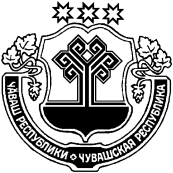 В соответствии со статьей 170.1. Бюджетного кодекса Российской Федерации,  руководствуясь Законом Чувашской Республики от 14.05.2021 года № 31 «О преобразовании муниципальных образований Шумерлинского района Чувашской Республики и о внесении изменений в Закон Чувашской Республики «Об установлении границ муниципальных образований Чувашской Республики и наделении их статусом городского, сельского поселения, муниципального района и городского округа» администрация  Шумерлинского района  Чувашской республики п о с т а н о в л я е т:1. Утвердить прилагаемый Бюджетный прогноз Шумерлинского муниципального округа на период до 2035 года. 2. Признать утратившими силу с 1 января 2022 года:постановление администрации Шумерлинского района от 15.12.2016 года № 523 «Об утверждении Бюджетного прогноза Шумерлинского района Чувашской Республики до 2030 года»;постановление администрации Шумерлинского района от 07.12.2017 № 631«О внесении изменений в постановление администрации Шумерлинского района от 15.12.2016 № 523 «Об утверждении бюджетного прогноза Шумерлинского района Чувашской Республики до 2030 года»»;постановление администрации Шумерлинского района от 25.11.2019 № 772 «О внесении изменений в постановление администрации Шумерлинского района от 15.12.2016 № 523 «Об утверждении бюджетного прогноза Шумерлинского района Чувашской Республики до 2030 года»»;постановление администрации Шумерлинского района от 30.12.2020 № 754 «О внесении изменений в постановление администрации Шумерлинского района от 15.12.2016 № 523 «Об утверждении бюджетного прогноза Шумерлинского района Чувашской Республики до 2030 года»».3. Настоящее постановление вступает в силу со дня его подписания и подлежит размещению на официальном сайте Шумерлинского района в сети "Интернет".Глава администрации Шумерлинского района                                                                                        Л.Г. РафиновУтвержденпостановлением администрации  Шумерлинского  районаот 26.11.2021 № 591БЮДЖЕТНЫЙ ПРОГНОЗШумерлинского муниципального округа Чувашской Республики на период до 2035 годаВведениеБюджетный прогноз Шумерлинского муниципального округа на период до 2035 года (далее – Бюджетный прогноз до 2035 года) разработан в соответствии с требованиями статьи 170.1 Бюджетного кодекса Российской Федерации, и постановления администрации Шумерлинского района Чувашской Республики от 18 ноября 2021 г. № 575 «Об утверждении Порядка разработки и утверждения бюджетного прогноза  Шумерлинского муниципального округа  на долгосрочный период».Главной задачей экономической политики администрации Шумерлинского муниципального округа остается обеспечение устойчивого экономического развития Шумерлинского муниципального округа (далее – Шумерлинский муниципальный округ).В условиях продолжающейся санкционной политики западных стран по отношению к России, оказывающей влияние на экономическую ситуацию как в Российской Федерации в целом, так и в Чувашской Республике, актуальность долгосрочных ориентиров бюджетной политики, включая вариативность ее проведения в зависимости от реализации тех или иных сценариев развития, приобретает особое значение, помогая сформировать средне- и долгосрочные стратегии поведения.Долгосрочные оценки основных параметров бюджета бюджетной системы в Шумерлинском муниципальном округе, а также основные подходы, методы и принципы реализации долгосрочной муниципальной политики в налоговой, бюджетной и долговой сферах объективно востребованы хозяйствующими субъектами и необходимы для разработки и реализации всей совокупности документов стратегического планирования. Повышение степени предсказуемости реализуемой бюджетной политики способствует росту привлекательности экономики для потенциальных инвесторов и повышению эффективности действий органов управления в целом.Долгосрочное бюджетное прогнозирование является естественным продолжением работы по повышению качества муниципального управления в Шумерлинском муниципальном округе в целом и внедрению программно-целевого метода управления общественными финансами в частности. Переход на формирование местного бюджета на трехлетний период, разработка муниципальных программ Шумерлинского муниципального округа предполагает  дальнейшее расширение горизонтов планирования. Тем самым выстраивается  взаимоувязанная система документов стратегического бюджетного планирования, обеспечивающая сбалансированность мер, реализуемых в текущем, среднесрочном и долгосрочном периодах.I. Основные итоги исполнения бюджета консолидированного бюджета Шумерлинского района, условия формирования бюджетного прогноза Шумерлинского муниципального округа в текущем периодеВ Шумерлинском районе Чувашской Республики (далее – Шумерлинский район) на протяжении последних лет проводилась работа по реализации комплекса мер, направленных на повышение качества бюджетного планирования и исполнения бюджета, увеличение поступлений налоговых и неналоговых доходов, консолидацию бюджетных расходов и снижение долговой нагрузки на консолидированный бюджет Шумерлинского района. Работа по укреплению налогового потенциала и увеличению поступлений доходов в консолидированный бюджет Шумерлинского района осуществлялась по следующим основным направлениям: принятие мер, направленных на увеличение доходной базы консолидированного бюджета Шумерлинского района, уменьшение недоимки;оптимизация региональных налоговых льгот.В целях обеспечения сбалансированности консолидированного бюджета Шумерлинского района проводится взвешенная бюджетная политика, направленная на оптимизацию и повышение эффективности бюджетных расходов. С 2014 года проводятся мероприятия по оптимизации бюджетной сети и численности работников бюджетной сферы, совершенствованию мер социальной поддержки отдельных категорий граждан путем внедрения принципа адресности и нуждаемости, повышению эффективности использования муниципального имущества.Внедрение принципов бюджетирования, ориентированного на результат, позволило создать систему учета потребности в социальных услугах и установить требования к объему и качеству социальных услуг.Благодаря вышеуказанным мерам, направленным на совершенствование системы управления общественными финансами, повысилась обоснованность решений, принимаемых при распределении бюджетных ассигнований и использовании бюджетных средств.В результате реализации вышеуказанных мер консолидированный бюджет Шумерлинского района за 2019 год исполнен в целом по доходам в объеме 281 375,0 тыс. рублей, с ростом к уровню 2018 года на 58 029,1 тыс. рублей, или на 26,0%, в том числе по налоговым и неналоговым доходам – 35 429,9 тыс. рублей, с ростом к уровню 2018 года на 0,2%. По итогам 2020 года объем доходов консолидированного бюджета Шумерлинского района составил 313 666,7 тыс. рублей, в том числе по налоговым и неналоговым доходам – 33 647,9 тыс. рублей, с ростом к уровню 2019 года на 11,5%.В структуре налоговых и неналоговых доходов консолидированного бюджета Шумерлинского района в 2019–2020 годах наибольший удельный вес занимали следующие налоги: налог на доходы физических лиц (37,9 и 45,9% соответственно), акцизы по подакцизным товарам (21,5 и 20,6% соответственно), земельный налог (8,8 и 5,6%), налог на имущество физических лиц (3,4  и 3,7%), Поступление налога на доходы физических лиц в консолидированный бюджет Шумерлинского района в 2019 году составило 13 462,0 тыс. рублей (104,6% к уровню 2018 года), поступление данного налога в 2020 году – 15 462,8 тыс. рублей (114,9% к уровню 2019 года).Поступление акцизов по подакцизным товарам в консолидированный бюджет  Шумерлинского района в 2019 году составило 7 626,3 тыс. рублей, 114,8% к уровню 2018 года. Рост обеспечен за счет поступления акцизов на нефтепродукты. В 2020 году поступление акцизов по подакцизным товарам в консолидированный бюджет Шумерлинского района составило 6 928,8 тыс. рублей (90,9%  к уровню 2019 года).Бюджет Шумерлинского района за 2019 год исполнен по доходам в объеме 267 537,8 тыс. рублей, с ростом к уровню 2018 года на 28,0%, в том числе по налоговым и неналоговым доходам – 21 592,7 тыс. рублей, с ростом к уровню 2018 года на 2,9%. По итогам 2020 года объем доходов бюджета Шумерлинского района составил 301 145,2 тыс. рублей, в том числе по налоговым и неналоговым доходам – 24 183,7 тыс. рублей, с ростом к уровню 2019 года на 12,6%.В 2019 году безвозмездные поступления в бюджет Шумерлинского района из федерального бюджета, республиканского бюджета Чувашской Республики составили 245 945,1 тыс. рублей.  Дотации в бюджет Шумерлинского района в 2019 году поступили в сумме 81 911,9 тыс. рублей (33,3% от общего объема безвозмездных поступлений из республиканского бюджета). Поступление субсидий в 2019 году составило 88 982,3 тыс. рублей (36,2% от общего объема межбюджетных трансфертов, поступающих из федерального бюджета и республиканского бюджета), субвенций и иных межбюджетных трансфертов – 79 979,5 тыс. рублей и 3 511,1тыс. рублей соответственно (32,5 и 1,4% от общего объема межбюджетных трансфертов, поступающих из федерального бюджета и республиканского бюджета).Консолидированный бюджет Шумерлинского района за 2019 год по расходам исполнен в сумме 269 393,4 тыс. рублей, с ростом к уровню 2018 года на 59 076,0 тыс. рублей, или на 28,1%, в том числе бюджет Шумерлинского района – в объеме 255 446,6 тыс. рублей, с ростом к уровню 2018 года на  55 103,9  тыс. рублей, или на 27,5%.В 2020 году расходы консолидированного бюджета Шумерлинского района составили 327 214,9 тыс. рублей (121,5% к уровню 2019 года), в том числе расходы  бюджета Шумерлинского района– 312 320,7 тыс. рублей (122,3% к уровню 2019 года).Объем бюджетных инвестиций в 2019 году составил 63 498 тыс. рублей. Наибольший удельный вес в структуре расходов занимают расходы на образование. В 2019 году на образование из консолидированного бюджета Шумерлинского района направлены средства в сумме 102 198,9 тыс. рублей (37,9% от общего объема расходов), в 2020 году – 129 995,6 тыс. рублей (39,7%). Расходы на национальную экономику из бюджета Шумерлинского района в 2019 году составили 44 905,1 тыс. рублей (17,6% от общего объема расходов), в 2020 году  – 49 571,9 тыс. рублей (15,9%). На развитие физической культуры и спорта из консолидированного бюджета Шумерлинского района в 2019 году направлено 826,0 тыс. рублей, в 2020 году – 7 825,4 тыс. рублей. В Шумерлинском районе традиционно большое внимание уделяется социальной поддержке населения. Все взятые социальные обязательства обеспечиваются своевременно.На реализацию социальной политики в 2019 году направлено 12 796,1 тыс. рублей, из них непосредственно на предоставление мер социальной поддержки граждан, охрану семьи и детства – 7 374,8 тыс. рублей (4,7% от общего объема расходов консолидированного бюджета Шумерлинского района), в 2020 году – 8 571,5 млн. рублей (67,0% к уровню 2019 года). По итогам 2019 года консолидированный бюджет Шумерлинского района исполнен с профицитом в объеме 11 981,6 тыс. рублей при плановом дефиците в размере 6 742,1 тыс. рублей. Бюджет Шумерлинского района исполнен с профицитом в объеме 12 091,2 тыс. рублей при плановом дефиците 3 774,5 тыс. рублей.По итогам 2020 года консолидированный бюджет Шумерлинского района исполнен с дефицитом в объеме 13 548,2 тыс. рублей,  дефицит  бюджета Шумерлинского района составил 11 175,5 тыс. рублей. В Шумерлинском районе проводится планомерная работа по снижению долговой нагрузки на бюджет Шумерлинского района и оптимизации структуры муниципального долга Шумерлинского района.Как при исполнении  бюджета Шумерлинского района на текущий год, так и при планировании программы муниципальных внутренних заимствований Шумерлинского района на плановый период учитываются прогнозные параметры бюджета Шумерлинского района на плановый период, объемы погашения муниципального долга Шумерлинского района в плановом периоде, а также оценка стоимости обслуживания муниципального долга Шумерлинского района с учетом ограничений, предусмотренных Бюджетным кодексом Российской Федерации.II. Цели, задачи и основные направления налоговой, бюджетной 
и долговой политики на долгосрочный периодВ соответствии со Стратегией социально-экономического развития Шумерлинского муниципального округа главный стратегический приоритет Шумерлинского муниципального округа – стабильное повышение качества жизни населения Шумерлинского муниципального округа на основе формирования наукоемкой модели развития экономики, ключевой движущей силой которой станет человеческий капитал, в экологически чистом, ухоженном, сильном муниципалитете.Одним из основных инструментов реализации приоритетов развития Шумерлинского муниципального округа является налоговая, бюджетная и долговая политика Чувашской Республики, Шумерлинского муниципального округа основные направления которой определяются в долгосрочном бюджетном прогнозе.Основной целью Бюджетного прогноза до 2035 года является оценка на вариативной основе наиболее вероятных тенденций развития бюджетов бюджетной системы в Шумерлинском муниципальном округе, позволяющая путем выработки и реализации соответствующих решений в сфере налоговой, бюджетной и долговой политики обеспечить необходимый уровень сбалансированности бюджета Шумерлинского муниципального округа и достижение стратегических целей социально-экономического развития Шумерлинского муниципального округа.К задачам Бюджетного прогноза до 2035 года, способствующим достижению указанной цели, относятся:осуществление бюджетного прогнозирования, позволяющего оценить основные изменения и тенденции социально-экономических явлений, оказывающих наибольшее воздействие на состояние бюджета в Шумерлинском муниципальном округе;разработка достоверных прогнозов основных характеристик бюджета Шумерлинского муниципального округа и иных показателей, характеризующих состояние, основные риски и угрозы сбалансированности бюджета Шумерлинского муниципального округа;выработка решений по принятию дополнительных мер по совершенствованию налоговой, бюджетной и долговой политики, включая повышение эффективности бюджетных расходов, способствующих достижению сбалансированности бюджета Шумерлинского муниципального округа и решению ключевых задач социально-экономического развития Шумерлинского муниципального округа в долгосрочном периоде;профилактика бюджетных рисков для бюджета Шумерлинского муниципального округа, обеспечиваемая, в том числе заблаговременным обнаружением и принятием мер по минимизации негативных последствий реализации соответствующих рисков;определение объемов долгосрочных финансовых обязательств, включая показатели финансового обеспечения муниципальных программ Шумерлинского муниципального округа на период их действия.Решение указанных задач планируется обеспечивать в рамках реализации комплексных мер, включающих:обеспечение взаимного соответствия и координации Бюджетного прогноза до 2035 года с другими документами муниципального стратегического планирования Шумерлинского муниципального округа, в первую очередь с прогнозом долгосрочного социально-экономического развития Шумерлинского муниципального округа на период до 2035 года и муниципальными программами Шумерлинского муниципального округа;систематизацию и регулярный учет основных бюджетных и макроэкономических рисков;использование в целях долгосрочного бюджетного прогнозирования и планирования, инициативных мер и решений, позволяющих достичь требуемых результатов и уровня сбалансированности бюджета Шумерлинского муниципального округа;обеспечение учета Бюджетного прогноза до 2035 года в бюджетном процессе.Основными целями налоговой, бюджетной и долговой политики в долгосрочном периоде являются обеспечение долгосрочной устойчивости и сбалансированности бюджета Шумерлинского муниципального округа, создание условий для ускорения темпов экономического роста, укрепление финансовой стабильности в Шумерлинском муниципальном округе. Приоритетной задачей налоговой политики Шумерлинского муниципального округа на период до 2035 года является обеспечение устойчивого роста доходной базы  бюджета Шумерлинского муниципального округа за счет наращивания собственного налогового потенциала путем:улучшения качества налогового администрирования, сокращения «теневого» сектора экономики, реализации комплекса мер бюджетного и налогового стимулирования для привлечения инвестиций в реализацию приоритетных направлений и проектов, способных увеличить поступление доходов в бюджет Шумерлинского муниципального округа;развития доходного потенциала Шумерлинского муниципального округа посредством стимулирования роста инвестиций в основной капитал и повышения инвестиционной привлекательности Шумерлинского муниципального округа;стимулирования предпринимательской и инвестиционной активности, сохранения льготных условий налогообложения для инвесторов, создания дополнительных условий для привлечения инвестиций в экономику Шумерлинского муниципального округа. Для решения задачи бюджетной политики Шумерлинского муниципального округа – повышения эффективности управления бюджетными расходами предусматриваются:развитие гибкой и комплексной системы управления бюджетными расходами, увязанной с системой муниципального  стратегического управления, путем интеграции региональных проектов в муниципальные программы Шумерлинского муниципального округа и бюджетный процесс;повышение эффективности инвестиционной составляющей в расходах бюджета Шумерлинского муниципального округа; совершенствование инструментария реализации региональных проектов и муниципальных программ Шумерлинского муниципального округа;проведение обзоров бюджетных расходов, актуализация норм и правил определения расходных обязательств, повышение операционной эффективности бюджетных расходов;снижение рисков возникновения просроченной кредиторской задолженности;недопущение принятия новых расходных обязательств, не обеспеченных стабильными доходными источниками;повышение подотчетности (подконтрольности) бюджетных расходов, в том числе за счет повышения эффективности муниципального финансового контроля;вовлечение граждан в процедуры обсуждения и принятия бюджетных решений, развитие механизмов инициативного бюджетирования;обеспечение открытости и прозрачности бюджетного процесса. Основной задачей в области долговой политики на период до 2035 года является поддержание объема долговой нагрузки на экономически безопасном уровне, совершенствование системы управления долговыми обязательствами с обеспечением способности бюджета Шумерлинского муниципального округа осуществлять заимствования в объемах, необходимых для решения поставленных социально-экономических задач.Стратегия управления муниципальным долгом Шумерлинского муниципального округа на долгосрочную перспективу будет направлена на:повышение эффективности муниципальных заимствований;сокращение рисков, связанных с осуществлением заимствований;оптимизацию структуры муниципального долга;развитие финансовых инструментов заимствований и инструментов управления муниципальным  долгом;обеспечение своевременного и полного исполнения долговых обязательств;минимизацию расходов на обслуживание муниципального долга.III. Прогноз основных характеристик бюджета Шумерлинского муниципального округа Бюджетный прогноз до 2035 года разработан на основании Прогноза социально-экономического развития на период до 2030 года, утвержденным постановлением администрации Шумерлинского района от 17.10.2016 № 440, Стратегией социально-экономического развития Шумерлинского района до 2035 года, предусматривающего два основных варианта развития экономики: первый (консервативный) вариант, который исходит из менее благоприятного сценария развития экономики и характеризуется сохранением рисков невысокого инвестиционного и потребительского спроса;второй (базовый) вариант, который исходит из более благоприятного сочетания внешних и внутренних условий развития экономики и предполагает улучшение делового климата, наращивание инвестиций в основной капитал, реализацию перспективных инвестиционных проектов в ключевых секторах экономики, последовательное увеличение несырьевого экспорта.Основными принципами долгосрочной бюджетной политики являются надежность и достоверность оценок и прогнозов, в связи, с чем в основу долгосрочного бюджетного прогноза закладывается базовый сценарий социально-экономического развития Шумерлинского муниципального округа на период до 2035 года. Функционирование экономики Шумерлинского муниципального округа будет определяться внешними и внутренними условиями и факторами.           Среди внешних условий наибольшее значение будут иметь динамика цен на энергоносители, динамика развития мировой экономики и вступление России во Всемирную торговую организацию.               К внутренним условиям относится комплекс факторов по эффективности использования капитальных и интеллектуальных ресурсов, по реализации бюджетной политики и формированию эффективной системы бюджетных расходов, по расширению налоговой базы муниципального округа. Окажет влияние и состояние производственных фондов, развитие производственной инфраструктуры, интенсификация инвестиционной деятельности, тарифная политика и демографическая ситуация.                Главной задачей социально-экономической политики Шумерлинского муниципального округа на перспективу является обеспечение повышения уровня жизни населения на основе повышения эффективности функционирования экономики через укрепление конкурентоспособности, развитие структуры производства.По прогнозу объем инвестиций в основной капитал по базовому варианту в 2021 году составит 103,1% к уровню предыдущего года, в 2025 году – 
248,4%, в 2030 году – 651,0 %, в 2035 году – в 1,8 раз. Объем инвестиций в основной капитал к 2035 году увеличится в 1,8 раза в сопоставимых ценах к уровню 
2021 года. В консервативном варианте прогноза долгосрочного социально-экономического развития  Шумерлинского муниципального округа на период до 2035 года предполагается, что более низкие темпы роста экономики обусловят более низкий инвестиционный и потребительский спрос.Существенное влияние на сбалансированность бюджетов бюджетной системы в Шумерлинском муниципальном округе оказывают и иные факторы, наиболее значимым из которых является ожидаемое изменение демографической ситуации.Несмотря на достигнутый рост (стабилизацию) рождаемости, в долгосрочном периоде ожидается тенденция сокращения доли населения в трудоспособном возрасте.В условиях сокращения численности населения в трудоспособном возрасте достижение ожидаемых темпов экономического роста и, как следствие, рост заработной платы в реальном выражении могут быть обеспечены только при условии повышения производительности труда, в том числе в социальной сфере, за счет создания новых высококвалифицированных рабочих мест и опережающего роста инновационного развития экономики, что в свою очередь предъявляет высокие требования к улучшению инвестиционного климата, обеспечению макроэкономической стабильности, снижению инфляции и процентных ставок по кредитам, качеству человеческого капитала, эффективности и прозрачности муниципального управления.Прогноз основных характеристик бюджета Шумерлинского муниципального округа на период до 2035 года приведен в приложении № 1 к Бюджетному прогнозу до 2035 года.3.1. Основные подходы к формированию доходовбюджета  Шумерлинского муниципального округаЧувашской Республики на период до 2035 годаРасчет доходов бюджета Шумерлинского муниципального округа в рамках разработки Бюджетного прогноза до 2035 года осуществлен с учетом двух вариантов прогноза долгосрочного социально-экономического развития Шумерлинского муниципального округа на период до 2035 года (консервативного и базового).При прогнозировании доходов бюджета Шумерлинского муниципального округа учитывались изменения законодательства Российской Федерации и законодательства Чувашской Республики. При осуществлении расчетов доходов учтены нормативы отчислений от федеральных налогов и сборов, налогов, предусмотренных специальными налоговыми режимами, региональных и местных налогов, установленных Бюджетным кодексом Российской Федерации, Законом Чувашской Республики от 16 ноября 2021 г. № 81 «О регулировании бюджетных правоотношений в Чувашской Республике».Прогноз доходов по основным налоговым доходам  бюджета Шумерлинского муниципального округа построен исходя из динамики экономических показателей, заложенных в прогнозе долгосрочного социально-экономического развития Шумерлинского муниципального округа на период до 2035 года, а также с учетом сложившейся исторической структуры налоговых баз и среднесрочной динамики ряда объемных показателей прогноза социально-экономического развития Шумерлинского муниципального округа на 2020–2022 годы. Формирование доходов бюджета Шумерлинского муниципального округа  Чувашской Республики на период до 2035 года осуществлено с учетом следующих подходов:упорядочение системы налоговых льгот, повышение их адресности;повышение налоговой нагрузки на имущество, в том числе за счет отмены налоговых льгот и определения налоговой базы объектов недвижимого имущества исходя из кадастровой стоимости;совершенствование законодательства о налогах и сборах в целях недопущения снижения доходов бюджета;сокращение возможностей уклонения от уплаты налогов и сборов за счет увеличения объемов безналичных расчетов, формирования максимально благоприятных условий для добросовестных налогоплательщиков;повышение доходов от эффективного использования  муниципального имущества.Налоговая система, а также доходы от управления имуществом должны обеспечить достижение основной цели по формированию бюджетных доходов, необходимых для исполнения расходных обязательств Шумерлинского муниципального округа, а также поддерживать благоприятные условия для экономического роста и притока инвестиций.Структура доходов бюджета Шумерлинского муниципального округа в условиях действующего налогового законодательства в долгосрочном периоде не предполагает существенных изменений.В целом в период до 2035 года основными источниками доходов бюджета Шумерлинского муниципального округа будут оставаться налог на доходы физических лиц, земельный налог и налог на имущество физических лиц. При этом увеличение поступлений по данным налогам прогнозируется за счет повышения уровня их собираемости и развития экономики.Структура собственных доходов бюджета Шумерлинского муниципального округа на период до 2035 года представлена в табл. 2.Таблица 2Структура собственных доходов бюджета Шумерлинского муниципального округа на период до 2035 года3.2. Основные подходы к формированию расходовбюджета Шумерлинского муниципального округа Чувашской Республики на период до 2035 годаПрогноз расходов бюджета Шумерлинского муниципального округа на период до 2035 года сформирован в соответствии с расходными обязательствами, отнесенными Конституцией Российской Федерации и федеральными законами к полномочиям субъектов Российской Федерации и органов местного самоуправления, и предполагает относительную стабильность структуры расходов в долгосрочной перспективе.Будет продолжено развитие образования, культуры и спорта, обеспечена социальная поддержка населения. В числе приоритетных направлений так же, как и сегодня, будут сохранены расходы на развитие сельского хозяйства, жилищно-коммунального хозяйства, дорожного хозяйства.Для достижения целей и целевых показателей, определенных в Указе Президента Российской Федерации от 7 мая . № 204 «О национальных целях и стратегических задачах развития Российской Федерации на период до 2024 года» при формировании бюджета Шумерлинского муниципального округа в приоритетном порядке будут предусматриваться бюджетные ассигнования на реализацию региональных проектов, направленных на реализацию национальных проектов (программ) и федеральных проектов, входящих в состав национальных проектов (программ).С учетом того, что обеспечение расходных обязательств источниками финансирования является необходимым условием реализации муниципальной политики, при формировании прогноза расходов подтвержден безусловный приоритет исполнения действующих обязательств. Инициативы и предложения по принятию новых расходных обязательств будут ограничиваться (их рассмотрение будет возможно исключительно после соответствующей оценки их эффективности, пересмотра нормативных правовых актов, устанавливающих действующие расходные обязательства) и учитываться только при условии адекватной оптимизации расходов в заданных бюджетных ограничениях.Предельный объем расходов бюджета Шумерлинского муниципального округа спрогнозирован с учетом ограничений, установленных Бюджетным кодексом Российской Федерации.В долгосрочном периоде будет продолжена работа по повышению эффективности оказания муниципальных услуг, в рамках которой необходимо обеспечить создание стимулов для более рационального и экономного использования бюджетных средств (в том числе при размещении заказов и исполнении обязательств), сокращение доли неэффективных бюджетных расходов.Будет продолжен мониторинг деятельности муниципальных учреждений Шумерлинского муниципального округа с целью проверки эффективности использования ими финансовых ресурсов, выполнения установленных муниципальных заданий, эффективности использования муниципального имущества Шумерлинского муниципального округа .Исполнение публичных нормативных обязательств будет обеспечиваться в полном объеме. При этом в целях формирования эффективной системы социальной защиты граждан будет продолжено применение принципа нуждаемости и адресности.Система межбюджетного регулирования в Шумерлинском муниципальном округе будет строиться с учетом оптимального баланса бюджетной обеспеченности полномочий муниципального образования. Сохранится предоставление субсидий в целях софинансирования расходных обязательств, возникающих при выполнении полномочий органов местного самоуправления по вопросам местного значения.Формирование межбюджетных отношений будет осуществляться с учетом необходимости создания условий для повышения эффективности расходов местного  бюджета. В рамках этой работы необходимо продолжить реализацию комплекса мер, направленных на укрепление финансовой дисциплины органа  местного самоуправления, соблюдение органом местного самоуправления требований бюджетного законодательства, недопущение образования просроченной кредиторской задолженности.Необходимо создание условий для повышения собственной доходной базы бюджета Шумерлинского муниципального округа. 3.3. Основные подходы к формированию долговой политики,дефицита (профицита) бюджета  Шумерлинского муниципального округа на период до 2035 годаДолговая политика Шумерлинского муниципального округа направлена на:обеспечение финансирования дефицита бюджета Шумерлинского муниципального округа путем привлечения заемных средств как из республиканского бюджета, так и от кредитных организаций на благоприятных условиях;поддержание объема долговой нагрузки на бюджет Шумерлинского муниципального округа на экономически безопасном уровне с учетом всех возможных рисков.             До 2035 года планируется обеспечить отношение муниципального долга Шумерлинского муниципального округа к доходам  бюджета Шумерлинского муниципального округа (без учета безвозмездных поступлений) – не более 50,0 процента.Дефицит (профицит) бюджета Шумерлинского муниципального округа спрогнозирован с учетом изменения доходов бюджета Шумерлинского муниципального округа при различных сценариях социально-экономического развития Шумерлинского муниципального округа, необходимости соблюдения условий заключенных  Шумерлинским муниципальным округом с Министерством финансов Чувашской Республики соглашений о предоставлении бюджетных кредитов из республиканского бюджета.IV. Показатели финансового обеспечения муниципальных программ Шумерлинского муниципального округана период их действияИнтеграция стратегического и бюджетного планирования в Шумерлинском муниципальном округе осуществляется в рамках муниципальных программ Шумерлинского муниципального округа , объединяющих регулятивные (нормативно-правовые) инструменты, контрольные функции, финансовые и нефинансовые активы, бюджетные ассигнования бюджета Шумерлинского муниципального округа для достижения целей муниципальной  политики в соответствующих сферах (отраслях), включая финансовое обеспечение муниципальных заданий на оказание (выполнение) муниципальных услуг (работ).В соответствии со Стратегией социально-экономического развития Шумерлинского района Чувашской Республики до 2035 года, распоряжением администрации Шумерлинского района Чувашской Республики от 14 декабря . № 165-р утвержден перечень муниципальных программ Шумерлинского района Чувашской Республики, включающий в себя 18 муниципальных программ Шумерлинского района Чувашской Республики. На сегодняшний день разрабатываются к реализации новые муниципальные программы Шумерлинского муниципального округа на 2022 – 3035 годы.Бюджетным прогнозом до 2035 года устанавливаются предельные объемы расходов бюджета Шумерлинского муниципального округа на реализацию каждой муниципальной программы Шумерлинского муниципального округа на период до 
2035 года. Это позволит  ответственным исполнителям муниципальных программ Шумерлинского муниципального округа определить цели и ожидаемые результаты реализации муниципальных программ Шумерлинского муниципального округа, индикаторы их достижения, обеспечивающие реализацию долгосрочных приоритетов социально-экономического развития Шумерлинского муниципального округа, сформировать систему мероприятий, установить сроки и содержание этапов их реализации.Показатели финансового обеспечения муниципальных программ Шумерлинского муниципального округа на 2022-2024 годы соответствуют параметрам Решения Собрания депутатов Шумерлинского муниципального органа Чувашской Республики «О бюджете Шумерлинского муниципального округа на 2022 год и на плановый период 2023 и 2024 годов».Показатели муниципальных программ Шумерлинского муниципального округа на 2022–2035 годы сформированы на основе следующих основных подходов:в качестве базовых объемов расходов для каждого года определены бюджетные ассигнования по соответствующим муниципальным программам Шумерлинского муниципального округа на 2022 год; базовые объемы бюджетных ассигнований 2022 года уточнены с учетом ежегодной индексации на прогнозный уровень инфляции публичных нормативных обязательств, плановой динамики расходов бюджета Шумерлинского муниципального округа на реализацию региональных проектов, уточнения обязательств, имеющих ограниченный срок действия, изменения прогнозного объема Дорожного фонда Шумерлинского муниципального округа и плановой динамики расходов бюджета Шумерлинского муниципального округа на обслуживание муниципального долга  Шумерлинского муниципального округа.Необходимо отметить, что сами предельные объемы расходов вне зависимости от статуса утвердившего их документа не предопределяют объем и структуру расходных обязательств Шумерлинского муниципального округа, подлежащих финансированию из бюджета Шумерлинского муниципального округа. Это индикативная оценка объема расходов, который в случае подтверждения долгосрочного экономического и бюджетного прогноза может быть включен в состав ассигнований бюджета Шумерлинского муниципального округа  Чувашской Республики по соответствующей муниципальной программе Шумерлинского муниципального округа на очередной финансовый год и плановый период.В то же время, несмотря на индикативный характер, данные показатели позволяют определить среднесрочные приоритеты в распределении бюджетных расходов, сформировать полноценные, финансово обеспеченные муниципальные программы Шумерлинского муниципального округа, создать стимулы, прежде всего для их ответственных исполнителей, для выявления и использования резервов в целях перераспределения расходов и, следовательно, повышения эффективности использования бюджетных средств.В случае разработки и принятия новых муниципальных программ Шумерлинского муниципального округа бюджетные ассигнования на их финансовое обеспечение могут быть установлены только за счет перераспределения бюджетных ассигнований, предусмотренных по другим муниципальным программам Шумерлинского муниципального округа.В целях обеспечения сбалансированности бюджета Шумерлинского муниципального округа ввиду возможных рисков сокращения расходов при формировании расходной части бюджета Шумерлинского муниципального округа до 2035 года ежегодно предусмотрены условные расходы, не распределяемые по муниципальным программам  Шумерлинского муниципального округа.В случае подтверждения долгосрочного прогноза предельные объемы расходов могут ежегодно увеличиваться за счет распределения указанных средств с соответствующей корректировкой целевых показателей (индикаторов) муниципальных программ  Шумерлинского муниципального округа.Финансовое обеспечение непрограммных направлений деятельности в долгосрочном периоде не предусматривается.Показатели финансового обеспечения муниципальных программ Шумерлинского муниципального округа на период до 2035 года приведены в приложении № 2 к Бюджетному прогнозу до 2035 года.V. Оценка и минимизация бюджетных рисковОдной из ключевых задач Бюджетного прогноза до 2035 года является возможность оценки и создания условий для минимизации рисков несбалансированности бюджета Шумерлинского муниципального округа. Общий подход к минимизации возможных угроз ухудшения сбалансированности бюджета Шумерлинского муниципального округа заключается в возможности обеспечения действующих расходных обязательств Шумерлинского муниципального округа без сокращения расходов на реализацию принятых решений.В целях обеспечения бюджетной сбалансированности в случае сокращения доходов бюджета Шумерлинского муниципального округа в первую очередь будут сокращены условно утверждаемые объемы бюджетных ассигнований.Ввиду того что объем муниципального долга Шумерлинского муниципального округа будет доведен до безопасного уровня, в случае краткосрочного (до трех лет) замедления темпов роста собственных доходов бюджета Шумерлинского муниципального округа в целях обеспечения исполнения принятых расходных обязательств, завершения реализации приоритетных инвестиционных проектов будет рассматриваться вопрос об увеличении размера муниципального долга Шумерлинского муниципального округа с учетом его последующего сокращения при восстановлении темпов роста собственных доходов.Долгосрочные бюджетные риски, действие которых будет выходить за пределы планового периода (более трех лет), потребуют введения дополнительных ограничений при формировании бюджетов будущих периодов.К числу основных внешних рисков относятся следующие виды рисков:1) снижение темпов социально-экономического развития Чувашской Республики и Шумерлинского муниципального округа, приводящее к сокращению поступлений доходов в бюджет Шумерлинского муниципального округа, повышение прогнозируемого уровня инфляции, сокращение доступности и увеличение стоимости кредитных ресурсов;2) изменение федерального законодательства, влияющее на параметры бюджета Шумерлинского муниципального округа (снижение нормативов отчислений от налогов и сборов, установление новых расходных обязательств, сокращение межбюджетных трансфертов из федерального бюджета, республиканского и т.д.).Влияние внешних рисков потребует регулярного уточнения прогноза доходов и в случае необходимости разработки дополнительных мер, направленных на ограничение роста расходных обязательств, сокращение избыточных и неэффективных расходов будущих периодов.К числу основных внутренних рисков относятся следующие виды рисков:снижение конкурентоспособности экономики и производительности труда.Влияние данного фактора носит системный характер. Его результатом являются сокращение инвестиций, снижение рентабельности соответствующих видов экономической деятельности и, в конечном счете, дальнейшее замедление темпов экономического роста.Минимизация указанных рисков возможна за счет реализации системных мер, направленных на развитие производства, повышение производительности труда. В качестве основных мер в долгосрочном периоде сохранятся налоговые льготы, субсидирование затрат производителей;сокращение (отсутствие интенсивного роста) инвестиций в основной капитал.В среднесрочной перспективе инвестиции остаются практически единственным источником для стимулирования экономического роста, поскольку потенциал стимулирования внутреннего спроса и роста экспорта в настоящее время ограничен.Основными мерами, направленными на минимизацию указанных рисков, будут являться сохранение налоговых льгот, нацеленных на развитие производства и рост инвестиций, реализация проектов, направленных на развитие инфраструктуры;демографические риски.Снижение численности населения в трудоспособном возрасте становится основным сдерживающим фактором демографического развития, серьезно ограничивает потенциальные темпы роста экономики, а также повышает нагрузку на бюджет  Шумерлинского муниципального округа за счет увеличения расходов на социальное обеспечение.В целях минимизации указанных рисков должна проводиться систематическая работа по выявлению и исключению из числа неработающего населения граждан трудоспособного возраста, фактически осуществляющих трудовую деятельность, но не уплачивающих взносы на обязательное медицинское страхование. Должна быть продолжена также работа по обеспечению мер социальной поддержки граждан с учетом критериев адресности и нуждаемости. Реализация мер, направленных на минимизацию перечисленных рисков, позволит обеспечить ускорение темпов роста экономики и, соответственно, рост доходного потенциала  бюджета Шумерлинского муниципального округа.ЧĂВАШ  РЕСПУБЛИКИЧУВАШСКАЯ РЕСПУБЛИКА ÇĚМĚРЛЕ РАЙОНĚН АДМИНИСТРАЦИЙĚ ЙЫШĂНУ26.11.2021 № 591Çěмěрле хулиАДМИНИСТРАЦИЯШУМЕРЛИНСКОГО РАЙОНАПОСТАНОВЛЕНИЕ26.11.2021 № 591 г. ШумерляОб утверждении Бюджетного прогноза Шумерлинского муниципального округа на период до 2035 годаНаименование показателяВариант развития экономикиЗначения показателя по годамЗначения показателя по годамЗначения показателя по годамЗначения показателя по годамЗначения показателя по годамЗначения показателя по годамНаименование показателяВариант развития экономики2022 2023 2024 20252030203512345678Собственные доходы – всего, тыс. рублейконсерва-тивный58 498,351 965,253 002,954 168,960 988,368 243,3Собственные доходы – всего, тыс. рублейбазовый60 604,253 898,356 214,957 787,467 172,577 675,0из них:налог на доходы физических лиц, тыс. рублейконсерва-тивный26 035,831 721,132 418,036 113,640 236,644 436,6налог на доходы физических лиц, тыс. рублейбазовый26 139,931 901,932 570,438 005,946 034,751 950,8доля в общем объеме собственных доходов, %консерва-тивный44,561,061,266,766,065,1доля в общем объеме собственных доходов, %базовый43,159,257,965,868,566,9акцизы, тыс. рублейконсерва-тивный11 888,412 008,512 530,012 530,012 530,012 530,0акцизы, тыс. рублейбазовый12 884,412 998,14 828,014 828,014 828,014 828,0доля в общем объеме собственных доходов, %консерва-тивный20,323,123,623,120,518,4доля в общем объеме собственных доходов, %базовый21,324,126,425,722,019,1налоги на совокупный доход, тыс. рублейконсерва-тивный2 724,42 879,02 884,03 034,03 291,63 590,2налоги на совокупный доход, тыс. рублейбазовый2 800,93 024,13 128,93 420,83 646,14 034,7доля в общем объеме собственных доходов, %консерва-тивный4,55,55,45,65,45,3доля в общем объеме собственных доходов, %базовый4,65,65,65,95,55,2налоги на имущество, тыс. рублейконсерва-тивный3 890,44 090,64 100,94 589,34 960,35 332,5налоги на имущество, тыс. рублейбазовый4 009,14 234,24 343,35 009,25 521,06 250,7доля в общем объеме собственных доходов, %консерва-тивный6,67,97,78,58,17,8доля в общем объеме собственных доходов, %базовый6,67,97,78,78,48,0Прогноз основных характеристик бюджета Шумерлинского муниципального округа  Чувашской Республики на период до 2035 годаПрогноз основных характеристик бюджета Шумерлинского муниципального округа  Чувашской Республики на период до 2035 годаПрогноз основных характеристик бюджета Шумерлинского муниципального округа  Чувашской Республики на период до 2035 годаПрогноз основных характеристик бюджета Шумерлинского муниципального округа  Чувашской Республики на период до 2035 годаПрогноз основных характеристик бюджета Шумерлинского муниципального округа  Чувашской Республики на период до 2035 годаПрогноз основных характеристик бюджета Шумерлинского муниципального округа  Чувашской Республики на период до 2035 годаПрогноз основных характеристик бюджета Шумерлинского муниципального округа  Чувашской Республики на период до 2035 годаПрогноз основных характеристик бюджета Шумерлинского муниципального округа  Чувашской Республики на период до 2035 годаПрогноз основных характеристик бюджета Шумерлинского муниципального округа  Чувашской Республики на период до 2035 годаПрогноз основных характеристик бюджета Шумерлинского муниципального округа  Чувашской Республики на период до 2035 годаПрогноз основных характеристик бюджета Шумерлинского муниципального округа  Чувашской Республики на период до 2035 годаПрогноз основных характеристик бюджета Шумерлинского муниципального округа  Чувашской Республики на период до 2035 годаПрогноз основных характеристик бюджета Шумерлинского муниципального округа  Чувашской Республики на период до 2035 годаПрогноз основных характеристик бюджета Шумерлинского муниципального округа  Чувашской Республики на период до 2035 годаПрогноз основных характеристик бюджета Шумерлинского муниципального округа  Чувашской Республики на период до 2035 годаПрогноз основных характеристик бюджета Шумерлинского муниципального округа  Чувашской Республики на период до 2035 годаПрогноз основных характеристик бюджета Шумерлинского муниципального округа  Чувашской Республики на период до 2035 годаПрогноз основных характеристик бюджета Шумерлинского муниципального округа  Чувашской Республики на период до 2035 годаНаименование показателяНаименование показателя2019 
(отчет)2020   (отчет)20212022202320242025202620272028202920302031203220332034203514567891011121314151617181920I. Консервативный вариантI. Консервативный вариантI. Консервативный вариантI. Консервативный вариантI. Консервативный вариантI. Консервативный вариантI. Консервативный вариантI. Консервативный вариантI. Консервативный вариантI. Консервативный вариантI. Консервативный вариантI. Консервативный вариантI. Консервативный вариантI. Консервативный вариантI. Консервативный вариантI. Консервативный вариантI. Консервативный вариантI. Консервативный вариантКонсолидированный бюджет  (Шумерлинского района 2019-2021 год) Чувашской Республики, с 2022 года  по 2035 год бюджет Шумерлинского муниципального округаКонсолидированный бюджет  (Шумерлинского района 2019-2021 год) Чувашской Республики, с 2022 года  по 2035 год бюджет Шумерлинского муниципального округаКонсолидированный бюджет  (Шумерлинского района 2019-2021 год) Чувашской Республики, с 2022 года  по 2035 год бюджет Шумерлинского муниципального округаКонсолидированный бюджет  (Шумерлинского района 2019-2021 год) Чувашской Республики, с 2022 года  по 2035 год бюджет Шумерлинского муниципального округаКонсолидированный бюджет  (Шумерлинского района 2019-2021 год) Чувашской Республики, с 2022 года  по 2035 год бюджет Шумерлинского муниципального округаКонсолидированный бюджет  (Шумерлинского района 2019-2021 год) Чувашской Республики, с 2022 года  по 2035 год бюджет Шумерлинского муниципального округаКонсолидированный бюджет  (Шумерлинского района 2019-2021 год) Чувашской Республики, с 2022 года  по 2035 год бюджет Шумерлинского муниципального округаКонсолидированный бюджет  (Шумерлинского района 2019-2021 год) Чувашской Республики, с 2022 года  по 2035 год бюджет Шумерлинского муниципального округаКонсолидированный бюджет  (Шумерлинского района 2019-2021 год) Чувашской Республики, с 2022 года  по 2035 год бюджет Шумерлинского муниципального округаКонсолидированный бюджет  (Шумерлинского района 2019-2021 год) Чувашской Республики, с 2022 года  по 2035 год бюджет Шумерлинского муниципального округаКонсолидированный бюджет  (Шумерлинского района 2019-2021 год) Чувашской Республики, с 2022 года  по 2035 год бюджет Шумерлинского муниципального округаКонсолидированный бюджет  (Шумерлинского района 2019-2021 год) Чувашской Республики, с 2022 года  по 2035 год бюджет Шумерлинского муниципального округаКонсолидированный бюджет  (Шумерлинского района 2019-2021 год) Чувашской Республики, с 2022 года  по 2035 год бюджет Шумерлинского муниципального округаКонсолидированный бюджет  (Шумерлинского района 2019-2021 год) Чувашской Республики, с 2022 года  по 2035 год бюджет Шумерлинского муниципального округаКонсолидированный бюджет  (Шумерлинского района 2019-2021 год) Чувашской Республики, с 2022 года  по 2035 год бюджет Шумерлинского муниципального округаКонсолидированный бюджет  (Шумерлинского района 2019-2021 год) Чувашской Республики, с 2022 года  по 2035 год бюджет Шумерлинского муниципального округаКонсолидированный бюджет  (Шумерлинского района 2019-2021 год) Чувашской Республики, с 2022 года  по 2035 год бюджет Шумерлинского муниципального округаКонсолидированный бюджет  (Шумерлинского района 2019-2021 год) Чувашской Республики, с 2022 года  по 2035 год бюджет Шумерлинского муниципального округаДоходы консолидированного бюджета Шумерлинского района Чувашской Республики (2019 -2021 годы), доходы бюджета Шумерлинского муниципального округа с 2022 - 2035 годы, тыс. рублей281 375,0313 666,7374 640,4295 985,3345 161,0266 341,1297 665,2298 856,9300 130,1301 489,3302 939,1304 484,6306 131,2307 885,0309 752,3311 739,9311 740,0 в том числе:налоговые и неналоговые доходы, тыс. рублей 32 563,433 647,945 098,158 498,351 965,253 002,954 168,955 360,656 633,857 993,059 442,860 988,362 634,964 388,766 256,068 243,668 243,7безвозмездные перечисления, тыс. рублей248 811,6280 018,8329 542,3237 487,0286 468,0206 534,0243 496,3243 496,3243 496,3243 496,3243 496,3243 496,3243 496,3243 496,3243 496,3243 496,3243 496,3Изменение налоговых и неналоговых доходов консолидированного бюджета Шумерлинского райна  Чувашской Республики (Шумерлинского муниципального округа)к предыдущему году, процентов 97,7103,3134,0130,488,8102,0102,1102,2102,3102,4102,5102,6102,7102,8102,9103,0103,0к 2018 г., процентов 97,7101,0127,5165,4147,0149,9153,2156,5160,1163,9168,0172,5177,1177,1187,4193,0193,1Расходы консолидированного бюджета  Шумерлинского района Чувашской Республики ( 2019 -2021 годы), расходы Шумерлинского муниципального округа (2022 - 2035 годы), тыс. рублей269 393,4327 214,9385 602,8295 985,3341 861,0259 041,1297 665,2298 856,9300 130,1301 489,3302 939,1304 484,6306 131,2307 885,0309 752,3311 739,9311 740,0из них условно утверждаемые (утвержденные) расходы, тыс. рублей 0,00,00,00,03 300,07 300,00,00,00,00,00,00,00,00,00,00,00,0Дефицит/профицит, тыс. рублей11 981,6-13 548,2-10 962,40,00,00,00,00,00,00,00,00,00,00,00,00,00,0Бюджет  Шумерлинского района Чувашской Республики ( 2019- 2021 годы)Бюджет  Шумерлинского района Чувашской Республики ( 2019- 2021 годы)Бюджет  Шумерлинского района Чувашской Республики ( 2019- 2021 годы)Бюджет  Шумерлинского района Чувашской Республики ( 2019- 2021 годы)Бюджет  Шумерлинского района Чувашской Республики ( 2019- 2021 годы)Бюджет  Шумерлинского района Чувашской Республики ( 2019- 2021 годы)Бюджет  Шумерлинского района Чувашской Республики ( 2019- 2021 годы)Бюджет  Шумерлинского района Чувашской Республики ( 2019- 2021 годы)Бюджет  Шумерлинского района Чувашской Республики ( 2019- 2021 годы)Бюджет  Шумерлинского района Чувашской Республики ( 2019- 2021 годы)Бюджет  Шумерлинского района Чувашской Республики ( 2019- 2021 годы)Бюджет  Шумерлинского района Чувашской Республики ( 2019- 2021 годы)Бюджет  Шумерлинского района Чувашской Республики ( 2019- 2021 годы)Бюджет  Шумерлинского района Чувашской Республики ( 2019- 2021 годы)Бюджет  Шумерлинского района Чувашской Республики ( 2019- 2021 годы)Бюджет  Шумерлинского района Чувашской Республики ( 2019- 2021 годы)Бюджет  Шумерлинского района Чувашской Республики ( 2019- 2021 годы)Бюджет  Шумерлинского района Чувашской Республики ( 2019- 2021 годы)Доходы бюджета Шумерлинского района Чувашской Республики, тыс. рублей267 537,8301 145,2358 616,30,00,00,00,00,00,00,00,00,00,00,00,00,00,0в том числе:налоговые и неналоговые доходы, тыс. рублей21 592,724 183,729 196,80,00,00,00,00,00,00,00,00,00,00,00,00,00,0безвозмездные перечисления, тыс. рублей245 945,1276 961,5329 419,50,00,00,00,00,00,00,00,00,00,00,00,00,00,0Изменение налоговых и неналоговых доходов  бюджета Шумерлинского района Чувашской Республикик предыдущему году, процентов 102,9112,0120,70,00,00,00,00,00,00,00,00,00,00,00,00,00,0к 2018 г., процентов 102,9115,3139,10,00,00,00,00,00,00,00,00,00,00,00,00,00,0Расходы  бюджета Шумерлинского района Чувашской Республики, тыс. рублей255 446,6312 320,7368 773,20,00,00,00,00,00,00,00,00,00,00,00,00,00,0из них условно утверждаемые (утвержденные) расходы, тыс. рублей 0,00,00,00,00,00,00,00,00,00,00,00,00,00,00,00,00,0Дефицит/профицит, тыс. рублей12 091,2-11 175,5-10 156,90,00,00,00,00,00,00,00,00,00,00,00,00,00,0Муниципальный  долг Шумерлинского района Чувашской Республики, тыс. рублей0,00,00,00,00,00,00,00,00,00,00,00,00,00,00,00,00,0в том числе рыночные долговые обязательства, тыс. рублей0,00,00,00,00,00,00,00,00,00,00,00,00,00,00,00,00,0Отношение муниципального  долга Шумерлинского района Чувашской Республики к налоговым и неналоговым доходам, процентов0,00,00,00,00,00,00,00,00,00,00,00,00,00,00,00,00,0Отношение рыночных долговых обязательств  бюджета Шумерлинского района Чувашской Республики к налоговым и неналоговым доходам, процентов0,00,00,00,00,00,00,00,00,00,00,00,00,00,00,00,00,0II. Базовый вариантII. Базовый вариантII. Базовый вариантII. Базовый вариантII. Базовый вариантII. Базовый вариантII. Базовый вариантII. Базовый вариантII. Базовый вариантII. Базовый вариантII. Базовый вариантII. Базовый вариантII. Базовый вариантII. Базовый вариантII. Базовый вариантII. Базовый вариантII. Базовый вариантII. Базовый вариантКонсолидированный бюджет  (Шумерлинского района 2019-2021 год) Чувашской Республики, с 2022 года  по 2035 год бюджет Шумерлинского муниципального округаКонсолидированный бюджет  (Шумерлинского района 2019-2021 год) Чувашской Республики, с 2022 года  по 2035 год бюджет Шумерлинского муниципального округаКонсолидированный бюджет  (Шумерлинского района 2019-2021 год) Чувашской Республики, с 2022 года  по 2035 год бюджет Шумерлинского муниципального округаКонсолидированный бюджет  (Шумерлинского района 2019-2021 год) Чувашской Республики, с 2022 года  по 2035 год бюджет Шумерлинского муниципального округаКонсолидированный бюджет  (Шумерлинского района 2019-2021 год) Чувашской Республики, с 2022 года  по 2035 год бюджет Шумерлинского муниципального округаКонсолидированный бюджет  (Шумерлинского района 2019-2021 год) Чувашской Республики, с 2022 года  по 2035 год бюджет Шумерлинского муниципального округаКонсолидированный бюджет  (Шумерлинского района 2019-2021 год) Чувашской Республики, с 2022 года  по 2035 год бюджет Шумерлинского муниципального округаКонсолидированный бюджет  (Шумерлинского района 2019-2021 год) Чувашской Республики, с 2022 года  по 2035 год бюджет Шумерлинского муниципального округаКонсолидированный бюджет  (Шумерлинского района 2019-2021 год) Чувашской Республики, с 2022 года  по 2035 год бюджет Шумерлинского муниципального округаКонсолидированный бюджет  (Шумерлинского района 2019-2021 год) Чувашской Республики, с 2022 года  по 2035 год бюджет Шумерлинского муниципального округаКонсолидированный бюджет  (Шумерлинского района 2019-2021 год) Чувашской Республики, с 2022 года  по 2035 год бюджет Шумерлинского муниципального округаКонсолидированный бюджет  (Шумерлинского района 2019-2021 год) Чувашской Республики, с 2022 года  по 2035 год бюджет Шумерлинского муниципального округаКонсолидированный бюджет  (Шумерлинского района 2019-2021 год) Чувашской Республики, с 2022 года  по 2035 год бюджет Шумерлинского муниципального округаКонсолидированный бюджет  (Шумерлинского района 2019-2021 год) Чувашской Республики, с 2022 года  по 2035 год бюджет Шумерлинского муниципального округаКонсолидированный бюджет  (Шумерлинского района 2019-2021 год) Чувашской Республики, с 2022 года  по 2035 год бюджет Шумерлинского муниципального округаКонсолидированный бюджет  (Шумерлинского района 2019-2021 год) Чувашской Республики, с 2022 года  по 2035 год бюджет Шумерлинского муниципального округаКонсолидированный бюджет  (Шумерлинского района 2019-2021 год) Чувашской Республики, с 2022 года  по 2035 год бюджет Шумерлинского муниципального округаКонсолидированный бюджет  (Шумерлинского района 2019-2021 год) Чувашской Республики, с 2022 года  по 2035 год бюджет Шумерлинского муниципального округаДоходы консолидированного бюджета Шумерлинского района Чувашской Республики (2019 -2021 годы), доходы бюджета Шумерлинского муниципального округа с 2022 - 2035 годы, тыс. рублей281 375,0313 666,7380 709,5298 091,2340 366,3262 748,9301 283,7302 925,9304 683,5305 241,3308 461,3310 668,8312 939,6315 360,5317 921,6320 659,3321 171,3 в том числе:налоговые и неналоговые доходы, тыс. рублей 32 563,433 647,946 153,460 604,253 898,356 214,957 787,459 429,661 187,261 745,064 965,067 172,569 443,371 864,274 425,377 163,077 675,0безвозмездные перечисления, тыс. рублей248 811,6280 018,8329 542,3237 487,0286 468,0206 534,0243 496,3243 496,3243 496,3243 496,3243 496,3243 496,3243 496,3243 496,3243 496,3243 496,3243 496,3Изменение налоговых и неналоговых доходов консолидированного бюджета Шумерлинского райна  Чувашской Республики (Шумерлинского муниципального округа)к предыдущему году, процентов 97,7103,3137,2131,388,9104,3101,8102,8103,0100,9105,2103,4103,4103,5103,6103,7103,8к 2018 г., процентов 97,7101,0219,9171,4152,4158,9163,4168,0173,0174,6183,7189,7196,4203,2210,4238,4230,7Расходы консолидированного бюджета  Шумерлинского района Чувашской Республики ( 2019 -2021 годы), расходы Шумерлинского муниципального округа (2022 - 2035 годы), тыс. рублей269 393,4327 214,9391 618,2298 091,2336 966,3255 348,0301 283,7302 925,9304 683,5305 241,3308 461,3310 668,8312 939,6315 360,5317 921,6320 659,3321 171,3из них условно утверждаемые (утвержденные) расходы, тыс. рублей 0,00,00,00,03 400,07 400,00,00,00,00,00,00,00,00,00,00,04 853,6Дефицит/профицит, тыс. рублей11 981,6-13 548,2-11 625,600,00,00,00,00,00,00,00,00,00,00,00,0-1 290,7Бюджет  Шумерлинского района Чувашской Республики ( 2019- 2021 годы)Бюджет  Шумерлинского района Чувашской Республики ( 2019- 2021 годы)Бюджет  Шумерлинского района Чувашской Республики ( 2019- 2021 годы)Бюджет  Шумерлинского района Чувашской Республики ( 2019- 2021 годы)Бюджет  Шумерлинского района Чувашской Республики ( 2019- 2021 годы)Бюджет  Шумерлинского района Чувашской Республики ( 2019- 2021 годы)Бюджет  Шумерлинского района Чувашской Республики ( 2019- 2021 годы)Бюджет  Шумерлинского района Чувашской Республики ( 2019- 2021 годы)Бюджет  Шумерлинского района Чувашской Республики ( 2019- 2021 годы)Бюджет  Шумерлинского района Чувашской Республики ( 2019- 2021 годы)Бюджет  Шумерлинского района Чувашской Республики ( 2019- 2021 годы)Бюджет  Шумерлинского района Чувашской Республики ( 2019- 2021 годы)Бюджет  Шумерлинского района Чувашской Республики ( 2019- 2021 годы)Бюджет  Шумерлинского района Чувашской Республики ( 2019- 2021 годы)Бюджет  Шумерлинского района Чувашской Республики ( 2019- 2021 годы)Бюджет  Шумерлинского района Чувашской Республики ( 2019- 2021 годы)Бюджет  Шумерлинского района Чувашской Республики ( 2019- 2021 годы)Бюджет  Шумерлинского района Чувашской Республики ( 2019- 2021 годы)Доходы бюджета Шумерлинского района Чувашской Республики, тыс. рублей267 537,8301 145,2364 390,00,00,00,00,00,00,00,00,00,00,00,00,00,00,0в том числе:налоговые и неналоговые доходы, тыс. рублей21 592,724 183,729 926,70,00,00,00,00,00,00,00,00,00,00,00,00,00,0безвозмездные перечисления, тыс. рублей245 945,1276 961,5329 419,50,00,00,00,00,00,00,00,00,00,00,00,00,00,0Изменение налоговых и неналоговых доходов  бюджета Шумерлинского района Чувашской Республикик предыдущему году, процентов 102,9112,0123,70,00,00,00,00,00,00,00,00,00,00,00,00,00,0к 2018 г., процентов 102,9115,3142,60,00,00,00,00,00,00,00,00,00,00,00,00,00,0Расходы  бюджета Шумерлинского района Чувашской Республики, тыс. рублей255 446,6312 320,7374 452,30,00,00,00,00,00,00,00,00,00,00,00,00,00,0из них условно утверждаемые (утвержденные) расходы, тыс. рублей 0,00,00,00,00,00,00,00,00,00,00,00,00,00,00,00,00,0Дефицит/профицит, тыс. рублей12091,2-11 175,5-10 770,40,00,00,00,00,00,00,00,00,00,00,00,00,00,0Муниципальный долг  Шумерлинского района Чувашской Республики, тыс. рублей0,00,00,00,00,00,00,00,00,00,00,00,00,00,00,00,00,0в том числе рыночные долговые обязательства, тыс. рублей0,00,00,00,00,00,00,00,00,00,00,00,00,00,00,00,00,0Отношение муниципального  долга Шумерлинского района  Чувашской Республики к налоговым и неналоговым доходам, процентов0,00,00,00,00,00,00,00,00,00,00,00,00,00,00,00,00,0Отношение рыночных долговых обязательств  бюджета Шумерлинского района Чувашской Республики к налоговым и неналоговым доходам, процентов0,00,00,00,00,00,00,00,00,00,00,00,00,00,00,00,00,0Приложение №2 к Бюджетному прогнозу     Шумерлинского муниципального округа Чувашской Республики  на период  до 2035 года Приложение №2 к Бюджетному прогнозу     Шумерлинского муниципального округа Чувашской Республики  на период  до 2035 года Приложение №2 к Бюджетному прогнозу     Шумерлинского муниципального округа Чувашской Республики  на период  до 2035 года Приложение №2 к Бюджетному прогнозу     Шумерлинского муниципального округа Чувашской Республики  на период  до 2035 года Приложение №2 к Бюджетному прогнозу     Шумерлинского муниципального округа Чувашской Республики  на период  до 2035 года Приложение №2 к Бюджетному прогнозу     Шумерлинского муниципального округа Чувашской Республики  на период  до 2035 года Приложение №2 к Бюджетному прогнозу     Шумерлинского муниципального округа Чувашской Республики  на период  до 2035 года Приложение №2 к Бюджетному прогнозу     Шумерлинского муниципального округа Чувашской Республики  на период  до 2035 года Приложение №2 к Бюджетному прогнозу     Шумерлинского муниципального округа Чувашской Республики  на период  до 2035 года Приложение №2 к Бюджетному прогнозу     Шумерлинского муниципального округа Чувашской Республики  на период  до 2035 года Показатели финансового обеспечения муниципальных  программ Шумерлинского района Чувашской Республики ( с 2019 - 2021 годы), Шумерлинского муниципального округа Чувашской Республики ( с 2022 - 2035 годы)  на период до 2035 годаПоказатели финансового обеспечения муниципальных  программ Шумерлинского района Чувашской Республики ( с 2019 - 2021 годы), Шумерлинского муниципального округа Чувашской Республики ( с 2022 - 2035 годы)  на период до 2035 годаПоказатели финансового обеспечения муниципальных  программ Шумерлинского района Чувашской Республики ( с 2019 - 2021 годы), Шумерлинского муниципального округа Чувашской Республики ( с 2022 - 2035 годы)  на период до 2035 годаПоказатели финансового обеспечения муниципальных  программ Шумерлинского района Чувашской Республики ( с 2019 - 2021 годы), Шумерлинского муниципального округа Чувашской Республики ( с 2022 - 2035 годы)  на период до 2035 годаПоказатели финансового обеспечения муниципальных  программ Шумерлинского района Чувашской Республики ( с 2019 - 2021 годы), Шумерлинского муниципального округа Чувашской Республики ( с 2022 - 2035 годы)  на период до 2035 годаПоказатели финансового обеспечения муниципальных  программ Шумерлинского района Чувашской Республики ( с 2019 - 2021 годы), Шумерлинского муниципального округа Чувашской Республики ( с 2022 - 2035 годы)  на период до 2035 годаПоказатели финансового обеспечения муниципальных  программ Шумерлинского района Чувашской Республики ( с 2019 - 2021 годы), Шумерлинского муниципального округа Чувашской Республики ( с 2022 - 2035 годы)  на период до 2035 годаПоказатели финансового обеспечения муниципальных  программ Шумерлинского района Чувашской Республики ( с 2019 - 2021 годы), Шумерлинского муниципального округа Чувашской Республики ( с 2022 - 2035 годы)  на период до 2035 годаПоказатели финансового обеспечения муниципальных  программ Шумерлинского района Чувашской Республики ( с 2019 - 2021 годы), Шумерлинского муниципального округа Чувашской Республики ( с 2022 - 2035 годы)  на период до 2035 годаПоказатели финансового обеспечения муниципальных  программ Шумерлинского района Чувашской Республики ( с 2019 - 2021 годы), Шумерлинского муниципального округа Чувашской Республики ( с 2022 - 2035 годы)  на период до 2035 годаПоказатели финансового обеспечения муниципальных  программ Шумерлинского района Чувашской Республики ( с 2019 - 2021 годы), Шумерлинского муниципального округа Чувашской Республики ( с 2022 - 2035 годы)  на период до 2035 годаПоказатели финансового обеспечения муниципальных  программ Шумерлинского района Чувашской Республики ( с 2019 - 2021 годы), Шумерлинского муниципального округа Чувашской Республики ( с 2022 - 2035 годы)  на период до 2035 годаПоказатели финансового обеспечения муниципальных  программ Шумерлинского района Чувашской Республики ( с 2019 - 2021 годы), Шумерлинского муниципального округа Чувашской Республики ( с 2022 - 2035 годы)  на период до 2035 годаПоказатели финансового обеспечения муниципальных  программ Шумерлинского района Чувашской Республики ( с 2019 - 2021 годы), Шумерлинского муниципального округа Чувашской Республики ( с 2022 - 2035 годы)  на период до 2035 годаПоказатели финансового обеспечения муниципальных  программ Шумерлинского района Чувашской Республики ( с 2019 - 2021 годы), Шумерлинского муниципального округа Чувашской Республики ( с 2022 - 2035 годы)  на период до 2035 годаПоказатели финансового обеспечения муниципальных  программ Шумерлинского района Чувашской Республики ( с 2019 - 2021 годы), Шумерлинского муниципального округа Чувашской Республики ( с 2022 - 2035 годы)  на период до 2035 годаПоказатели финансового обеспечения муниципальных  программ Шумерлинского района Чувашской Республики ( с 2019 - 2021 годы), Шумерлинского муниципального округа Чувашской Республики ( с 2022 - 2035 годы)  на период до 2035 годаПоказатели финансового обеспечения муниципальных  программ Шумерлинского района Чувашской Республики ( с 2019 - 2021 годы), Шумерлинского муниципального округа Чувашской Республики ( с 2022 - 2035 годы)  на период до 2035 года(тыс. рублей)(тыс. рублей)(тыс. рублей)(тыс. рублей)(тыс. рублей)Наименование муниципальной  программы Шумерлинского района (Шумерлинского муниципального округа)Чувашской РеспубликиНаименование муниципальной  программы Шумерлинского района (Шумерлинского муниципального округа)Чувашской Республики2019
(отчет)2020   (отчет)20212022202320242025202620272028202920302031203220332034203514567891011121314151617181920«Модернизация и развитие сферы жилищного строительства и сферы жилищно-коммунального хозяйства»2 163,31 087,849 633,09,09,09,010,0696,210,510,710,811,011,511,712,112,412,4в том числе за счет:федерального бюджета0,00,00,00,00,00,00,00,00,00,00,00,00,00,00,00,00,0республиканского бюджета2 161,81 033,446 634,50,00,00,00,0683,10,00,00,00,00,00,00,00,00,0местного бюджета1,554,42 998,59,09,09,010,013,110,510,710,811,011,511,712,112,412,4Подпрограмма "Развитие систем коммунальной инфраструктуры и объектов, используемых для очистки сточных вод"0,00,013 319,69,09,09,010,010,110,510,710,811,011,511,712,112,412,4в том числе за счет:федерального бюджета0,00,00,00,00,00,00,00,00,00,00,00,00,00,00,00,00,0республиканского бюджета0,00,012 593,50,00,00,00,00,00,00,00,00,00,00,00,00,00,0местного бюджета0,00,0726,19,09,09,010,010,110,510,710,811,011,511,712,112,412,4Подпрограмма "Строительство и реконструкция (модернизация) объектов питьевого водоснабжения и водоподготовки с учетом оценки качества и безопасности питьевой воды"0,00,036 313,40,00,00,00,00,00,00,00,00,00,00,00,00,00,0в том числе за счет:федерального бюджета0,00,00,00,00,00,00,00,00,00,00,00,00,00,00,00,00,0республиканского бюджета0,00,034 041,00,00,00,00,00,00,00,00,00,00,00,00,00,00,0местного бюджета0,00,02 272,40,00,00,00,00,00,00,00,00,00,00,00,00,00,0Подпрограмма "Модернизация коммунальной инфраструктуры на территории Чувашской Республики"2 163,31 087,80,00,00,00,00,0686,10,00,00,00,00,00,00,00,00,0в том числе за счет:федерального бюджета0,00,00,00,00,00,00,00,00,00,00,00,00,00,00,00,00,0республиканского бюджета2 161,81 033,40,00,00,00,00,0683,10,00,00,00,00,00,00,00,00,0местного бюджета1,554,40,00,00,00,00,03,00,00,00,00,00,00,00,00,00,0«Обеспечение граждан доступным и комфртным жильем"10 882,520 475,211 522,56 030,46 121,613 845,013 846,013 846,013 847,013 847,413 847,613 847,813 851,413 851,713 852,513 853,213 853,2в том числе за счет:федерального бюджета2 614,73 665,44 765,54 374,04 464,44 512,04 513,04 513,04 513,34 513,34 513,34 513,34 513,34 513,34 513,34 513,34 513,3республиканского бюджета5 549,215 590,16 252,01 216,21 217,08 892,88 892,88 892,88 893,18 893,18 893,18 893,18 893,18 893,18 893,18 893,18 893,1местного бюджета2 718,61 219,7505,0440,2440,2440,2440,2440,2440,6441,0441,2441,4445,0445,3446,1446,8446,8Подпрограмма "Поддержка строительства жилья в Шумерлинском районе, Шумерлинском муниципальном округе"5 098,918 496,210 465,84 625,84 638,312 281,612 281,612 281,612 282,412 282,812 283,012 283,212 286,812 287,112 287,912 288,612 288,6в том числе за счет:федерального бюджета1 708,61 706,23 719,42 983,42 995,92 964,22 964,22 964,22 964,42 964,42 964,42 964,42 964,42 964,42 964,42 964,42 964,4республиканского бюджета671,715 570,36 241,41 202,21 202,28 877,28 877,28 877,28 877,48 877,48 877,48 877,48 877,48 877,48 877,48 877,48 877,4местного бюджета2 718,61 219,7505,0440,2440,2440,2440,2440,2440,6441,0441,2441,4445445,3446,1446,8446,8Подпрограмма "Обеспечение жилыми помещениями детей - сирот и детей, оставшихся без попечения родителей, лиц из числа детей - сирот и детей, оставшихся без попечения родителей"5 783,61 979,01 056,71 404,61 483,31 563,41 564,41 564,41 564,61 564,61 564,61 564,61 564,61 564,61 564,61 564,61 564,6в том числе за счет:федерального бюджета906,11 959,21 046,11 390,61 468,51 547,81 548,81 548,81 548,91 548,91 548,91 548,91 548,91 548,91 548,91 548,91 548,9республиканского бюджета4 877,519,810,614,014,815,615,615,615,715,715,715,715,715,715,715,715,7местного бюджета0,00,00,00,00,00,00,00,00,00,00,00,00,00,00,00,00,0«Обеспечение общественного порядка и противодействия преступности»366,5369,4386,8399,6399,2399,2404,7406,7409,9414,0414,7415,3419,4420,9423,3426,2426,2в том числе за счет:федерального бюджета0,00,00,00,00,00,00,00,00,00,00,00,00,00,00,00,00,0республиканского бюджета310,5321,8331,9335,6345,2345,2345,2345,2346,0346,0345,8345,8345,8345,8345,8345,8345,8местного бюджета56,047,654,964,054,054,059,561,563,968,068,969,573,675,177,580,480,4Подпрограмма "Профилактика правонарушений"51,042,633,943,038,038,038,039,040,242,042,242,445,045,646,047,347,3в том числе за счет:федерального бюджета0,00,00,00,00,00,00,00,00,00,00,00,00,00,00,00,00,0республиканского бюджета0,00,00,00,00,00,00,00,00,00,00,00,00,00,00,00,00,0местного бюджета51,042,633,943,038,038,038,039,040,242,042,242,44545,64647,347,3Подпрограмма "Профилактика незаконного потребления наркотических средств и психотропных веществ, наркомании в Шумерлинском районе, Шумерлинском муниципальном округе"5,05,05,05,00,00,05,56,06,58,08,58,79,510,011,212,312,3в том числе за счет:федерального бюджета0,00,00,00,00,00,00,00,00,00,00,00,00,00,00,00,00,0республиканского бюджета0,00,00,00,00,00,00,00,00,00,00,00,00,00,00,00,00,0местного бюджета5,05,05,05,00,00,05,56,06,58,08,58,79,51011,212,312,3Подпрограмма "Предупреждение детской безпризорности, безнадзорности и првонарушений несовершеннолетних"310,4321,6347,8351,4361,0361,0361,0361,5362,7363,5363,5363,7364,4364,8365,6366,1366,1в том числе за счет:федерального бюджета0,00,00,00,00,00,00,00,00,00,00,00,00,00,00,00,00,0республиканского бюджета310,4321,6331,8335,4345,0345,0345,0345,0345,5345,5345,3345,3345,3345,3345,3345,3345,3местного бюджета0,00,016,016,016,016,016,016,517,218,018,218,419,119,520,320,820,8Подпрограмма "Обеспечение реализации муниципальной программы Шумерлинского района, Шумерлинского муниципального округа "Обеспечение общественного порядка и противодействия преступности"0,10,20,10,20,20,20,20,20,50,50,50,50,50,50,50,50,5в том числе за счет:федерального бюджета0,00,00,00,00,00,00,00,00,00,00,00,00,00,00,00,00,0республиканского бюджета0,10,20,10,20,20,20,20,20,50,50,50,50,50,50,50,50,5местного бюджета0,00,00,00,00,00,00,00,00,00,00,00,00,00,00,00,00,0«Развитие земельных и имущественных отношений»265,0240,0385,0485,0350,0450,0450,0450,5450,6450,8451,0451,3460,0460,9470,5470,9470,9в том числе за счет:федерального бюджета0,00,00,00,00,00,00,00,00,00,00,00,00,00,00,00,00,0республиканского бюджета0,00,00,00,00,00,00,00,00,00,00,00,00,00,00,00,00,0местного бюджета265,0240,0385,0485,0350,0450,0450,0450,5450,6450,8451,0451,3460,0460,9470,5470,9470,9Подпрограмма "Управление муниципальным имуществом Шумерлинского района, Шумерлинского муниципального округа Чувашской Республики"265,0240,0385,0485,0350,0450,0450,0450,5450,6450,8451,0451,3460,0460,9470,5470,9470,9в том числе за счет:федерального бюджета0,00,00,00,00,00,00,00,00,00,00,00,00,00,00,00,00,0республиканского бюджета0,00,00,00,00,00,00,00,00,00,00,00,00,00,00,00,00,0местного бюджета265,0240,0385,0485,0350,0450,0450,0450,5450,6450,8451,0451,3460460,9470,5470,9470,9«Социальная поддержка граждан»1 783,91 890,22 056,42 055,72 056,72 055,72 035,72 036,22 036,72 045,82 046,02 046,22 086,32 086,72 126,02 126,62 126,6в том числе за счет:федерального бюджета0,00,00,00,00,00,00,00,00,00,00,00,00,00,00,00,00,0республиканского бюджета1 533,41 640,71 806,41 785,71 786,71 785,71 785,71 785,71 785,81 785,81 785,81 785,81 785,81 785,81 785,81 785,81 785,8местного бюджета250,5249,5250,0270,0270,0270,0250,0250,5250,9260,0260,2260,4300,5300,9340,2340,8340,8Подпрограмма "Социальное обеспечение граждан"1 783,91 890,22 056,42 055,72 056,72 055,72 035,72 036,22 036,72 045,82 046,02 046,22 086,32 086,72 126,02 126,62 126,6в том числе за счет:федерального бюджета0,00,00,00,00,00,00,00,00,00,00,00,00,00,00,00,00,0республиканского бюджета1 533,41 640,71 806,41 785,71 786,71 785,71 785,71 785,71 785,81 785,81 785,81 785,81 785,81 785,81 785,81 785,81 785,8местного бюджета250,5249,5250,0270,0270,0270,0250,0250,5250,9260,0260,2260,4300,5300,9340,2340,8340,8«Развитие культуры и туризма»28 168,234 852,725 527,130 039,127 106,327 536,027 667,027 667,127 672,227 772,127 772,327 727,529 074,029 276,329 417,229 704,829 844,8в том числе за счет:федерального бюджета1 426,28 617,26 828,094,8190,00,0120,0120,0122,0122,0122,0122,0122,0122,0122,0122,0122,0республиканского бюджета3 106,213 372,5222,9647,0647,9646,0647,0647,0650,0650,0650,0650,0650,0650,0650,0650,0650,0местного бюджета23 635,812 863,018 476,229 297,326 268,426 890,026 900,026 900,126 900,227 000,127 000,326 955,528 302,028 504,328 645,228 932,829 072,8Подпрограмма "Развитие культуры в Шумерлинском районе, Шумерлинском муниципальном округе"28 168,234 852,725 527,130 039,127 106,327 536,027 667,027 667,127 672,227 772,127 772,327 727,529 074,029 276,329 417,229 704,829 844,8в том числе за счет:федерального бюджета1 426,28 617,26 828,094,8190,00,0120,0120,0122,0122,0122,0122,0122,0122,0122,0122,0122,0республиканского бюджета3 106,213 372,5222,9647647,9646,0647,0647,0650,0650,0650,0650,0650,0650,0650,0650,0650,0местного бюджета23 635,812 863,018 476,229297,326 268,426 890,026 900,026 900,126 900,227 000,127 000,326 955,52830228504,328645,228932,829072,8«Развитие физической культуры и спорта»4 706,27 408,41 803,527 023,42 629,12 629,13 848,83 848,93 850,03 851,23 851,53 851,93 853,54 262,94 274,04 524,04 524,0в том числе за счет:федерального бюджета0,00,00,00,00,00,00,00,00,00,00,00,00,00,00,00,00,0республиканского бюджета747,46 930,50,023 174,50,00,00,00,00,00,00,00,00,00,00,00,00,0местного бюджета3 958,8477,91 803,53 848,92 629,12 629,13 848,83 848,93 850,03 851,23 851,53 851,93 853,54 262,94 274,04 524,04 524,0Подпрограмма "Развитие физической  культуры и массового спорта"826,07 325,363,024 394,20,00,01 219,71 219,71 220,01 221,01 221,21 221,51 222,31 223,01 223,61 223,61 223,6в том числе за счет:федерального бюджета0,00,00,00,00,00,00,00,00,00,00,00,00,00,00,00,00,0республиканского бюджета747,46 930,50,023 174,50,00,00,00,00,00,00,00,00,00,00,00,00,0местного бюджета78,6394,863,01 219,70,00,01 219,71 219,71 220,01 221,01 221,21 221,51222,312231223,61223,61223,6Подпрограмма "Развитие  спорта высших достижений и системы подготовки спортивного резерва"3 880,283,11 740,52 629,22 629,12 629,12 629,12 629,22 630,02 630,22 630,32 630,42 631,23 039,93 050,43 300,43 300,4в том числе за счет:федерального бюджета0,00,00,00,00,00,00,00,00,00,00,00,00,00,00,00,00,0республиканского бюджета0,00,00,00,00,00,00,00,00,00,00,00,00,00,00,00,00,0местного бюджета3 880,283,11 740,52 629,22 629,12 629,12 629,12 629,22 630,02 630,22 630,32 630,42631,23039,93050,43300,43300,4«Содействие занятости населения в Шумерлинском районе, Шумерлинском муниципальном округе»100,4102,6134,4155,2156,9156,9186,9187,1188,1188,8189,2189,7191,0192,7193,9195,4195,4в том числе за счет:федерального бюджета0,00,00,00,00,00,00,00,00,00,00,00,00,00,00,00,00,0республиканского бюджета55,457,659,460,161,861,861,861,862,062,062,062,062,062,062,062,062,0местного бюджета45,045,075,095,195,195,1125,1125,3126,1126,8127,2127,7129,0130,7131,9133,4133,4Подпрограмма "Активная политики занятости населения и социальная поддержка безработных граждан"45,045,045,095,195,195,195,195,295,695,896,096,297,097,698,099,299,2в том числе за счет:федерального бюджета0,00,00,00,00,00,00,00,00,00,00,00,00,00,00,00,00,0республиканского бюджета0,00,00,00,00,00,00,00,00,00,00,00,00,00,00,00,00,0местного бюджета45,045,045,095,195,195,195,195,295,695,896,096,29797,69899,299,2Подпрограмма "Безопасный труд"55,457,689,460,161,861,891,891,992,593,093,293,594,095,195,996,296,2в том числе за счет:федерального бюджета0,00,00,00,00,00,00,00,00,00,00,00,00,00,00,00,00,0республиканского бюджета55,457,659,460,161,861,861,861,862,062,062,062,062,062,062,062,062,0местного бюджета0,00,030,00,00,00,030,030,130,531,031,231,53233,133,934,234,2«Развитие образования»82 454,6112 712,687 834,498 693,696 699,3102 478,6103 480,1103 480,9103 493,2103 510,8104 101,6104 534,7104 663,9105 075,2105 836,2106 350,4106 509,7в том числе за счет:федерального бюджета959,82 217,77 021,710 184,19 766,77 061,18 062,08 062,08 065,08 065,08 065,08 065,08 065,08 065,08 065,08 065,08 065,0республиканского бюджета63 516,993 869,860 992,967 376,967 361,067 347,367 347,367 347,367 353,567 353,567 353,567 353,567 353,567 353,567 353,567 353,567 353,5местного бюджета17 977,916 625,119 819,821 132,619 571,628 070,228 070,828 071,628 074,728 092,328 683,129 116,229 245,429 656,730 417,730 931,931 091,2Подпрограмма "Муниципальная поддержка развития образования"77 504,687 515,682 985,493 671,991 668,097 447,398 448,398 448,498 452,298 468,599 058,699 491,199 518,399 818,6100 013,4100 413,4100 563,4в том числе за счет:федерального бюджета959,82 217,77 021,710 184,19 766,77 061,18 062,08 062,08 065,08 065,08 065,08 065,08 065,08 065,08 065,08 065,08 065,0республиканского бюджета63 206,973 123,660 992,967 041,567 016,067 002,367 002,367 002,367 003,067 003,067 003,067 003,067 003,067 003,067 003,067 003,067 003,0местного бюджета13 337,912 174,314 970,816 446,314 885,323 383,923 384,023 384,123 384,223 400,523 990,624 423,124 450,3024750,624945,425345,425495,4Подпрограмма "Молодежь Шумерлинского района, Шумерлинского муниципального округа"898,539,4946,61 002,91 002,91 002,91 002,91 003,01 003,51 003,71 003,91 004,11 004,91 005,21 010,31 010,31 010,5в том числе за счет:федерального бюджета0,00,00,00,00,00,00,00,00,00,00,00,00,00,00,00,00,0республиканского бюджета0,00,00,00,00,00,00,00,00,00,00,00,00,00,00,00,00,0местного бюджета898,539,4946,61 002,91 002,91 002,91 002,91 003,01 003,51 003,71 003,91 004,11004,91005,21010,31010,31010,5Подпрограмма "Патриотическое воспитание и допризывная подготовка молодежи Шумерлинского района, Шумерлинского муципального округа"3,50,03,55,05,05,05,56,07,08,08,38,510,210,912,015,215,5в том числе за счет:федерального бюджета0,00,00,00,00,00,00,00,00,00,00,00,00,00,00,00,00,0республиканского бюджета0,00,00,00,00,00,00,00,00,00,00,00,00,00,00,00,00,0местного бюджета3,50,03,55,05,05,05,56,07,08,08,38,510,210,91215,215,5Подпрограмма "Создание в Чувашской Республике новых мест в общеобразовательных организациях в соответствии с прогнозируемой потребностью и современными условиями обучения"0,021 729,40,00,00,00,00,00,00,00,00,00,00,00,00,00,00,0в том числе за счет:федерального бюджета0,00,00,00,00,00,00,00,00,00,00,00,00,00,00,00,00,0республиканского бюджета0,020 424,60,00,00,00,00,00,00,00,00,00,00,00,00,00,00,0местного бюджета0,01 304,80,00,00,00,00,00,00,00,00,00,00,00,00,00,00,0Подпрограмма "Обеспечение реализации муниципальной программы Шумерлинского района, Шумерлинского муниципального округа"4 048,03 428,23 898,94 013,84 023,44 023,44 023,44 023,54 030,54 030,64 030,84 031,04 130,54 240,54 800,54 911,54 920,3в том числе за счет:федерального бюджета0,00,00,00,00,00,00,00,00,00,00,00,00,00,00,00,00,0республиканского бюджета310,0321,60,0335,4345,0345,0345,0345,0350,5350,5350,5350,5350,5350,5350,5350,5350,5местного бюджета3 738,03 106,63 898,93 678,43 678,43 678,43 678,43 678,53 680,03 680,13 680,33 680,53 780,03890445045614569,8«Повышение безопасности жизнедеятельности населения и территрорий Шумерлинского  района , Шумерлинского муниципального округа»6 631,51 644,91 458,51 787,31 767,31 767,31 787,41 787,71 808,01 843,31 844,01 845,01 846,51 862,51 869,41 904,11 904,1в том числе за счет:федерального бюджета0,00,00,00,00,00,00,00,00,00,00,00,00,00,00,00,00,0республиканского бюджета4 853,4188,90,00,00,00,00,00,00,00,00,00,00,00,00,00,00,0местного бюджета1 778,11 456,01 458,51 787,31 767,31 767,31 787,41 787,71 808,01 843,31 844,01 845,01 846,51 862,51 869,41 904,11 904,1Подпрограмма "Защита населения и территорий от чрезвычайных ситуаций природного и техногенного характера, обеспечение пожарной безопасности и безопасности населения на водных объектах на территрии Шумерлинского района"0,0246,510,0311,0311,0311,0311,0311,1313,0313,1313,3313,5314,0314,9316,0319,1319,1в том числе за счет:федерального бюджета0,00,00,00,00,00,00,00,00,00,00,00,00,00,00,00,00,0республиканского бюджета0,0188,90,00,00,00,00,00,00,00,00,00,00,00,00,00,00,0местного бюджета0,057,610,0311,0311,0311,0311,0311,1313,0313,1313,3313,5314314,9316319,1319,1Подпрограмма "Профилактика терроризма и экстремистской деятельности в  Шумерлинском районе, Шумерлинском муниципальном округе"5 241,822,020,020,00,00,020,020,125,030,030,330,731,032,033,134,234,2в том числе за счет:федерального бюджета0,00,00,00,00,00,00,00,00,00,00,00,00,00,00,00,00,0республиканского бюджета4 853,40,00,00,00,00,00,00,00,00,00,00,00,00,00,00,00,0местного бюджета388,422,020,020,00,00,020,020,125,030,030,330,7313233,134,234,2Подпрограмма "Построение (развитие) аппаратно - программного комплекса "Безопасный город" 1 389,71 376,41 428,51 456,31 456,31 456,31 456,41 456,51 470,01 500,21 500,41 500,81 501,51 515,61 520,31 550,81 550,8в том числе за счет:федерального бюджета0,00,00,00,00,00,00,00,00,00,00,00,00,00,00,00,00,0республиканского бюджета0,00,00,00,00,00,00,00,00,00,00,00,00,00,00,00,00,0местного бюджета1 389,71 376,41 428,51 456,31 456,31 456,31 456,41 456,51 470,01 500,21 500,41 500,81501,51515,61520,31550,81550,8«Развитие сельского хозяйства и регулирование рынка сельскохозяйственной продукции, сырья и продовольствия»20 111,00,9110,7386,1219,1204,4204,4204,5207,3207,8208,0208,2208,6209,0209,4209,8209,8в том числе за счет:федерального бюджета1 923,10,00,00,00,00,00,00,00,00,00,00,00,00,00,00,00,0республиканского бюджета18 120,70,9110,7217,3217,3203,3203,3203,3205,8205,8205,8205,8205,8205,8205,8205,8205,8местного бюджета67,20,00,0168,81,81,11,11,21,52,02,22,42,83,23,64,04,0Подпрограмма "Развитие ветеринарии" 11,50,9110,7317,8182,8182,8182,8182,8185,0185,0185,0185,0185,0185,0185,0185,0185,0в том числе за счет:федерального бюджета0,00,00,00,00,00,00,00,00,00,00,00,00,00,00,00,00,0республиканского бюджета11,50,9110,7182,8182,8182,8182,8182,8185,0185,0185,0185,0185,0185,0185,0185,0185,0местного бюджета0,00,00,0135,00,00,00,00,00,00,00,00,00,00,00,00,00,0Подпрограмма "Устойчивое развите сельских территрий Шумерлинского района" 20 099,50,00,00,00,00,00,00,00,00,00,00,00,00,00,00,00,0в том числе за счет:федерального бюджета1 923,10,00,00,00,00,00,00,00,00,00,00,00,00,00,00,00,0республиканского бюджета18 109,20,00,00,00,00,00,00,00,00,00,00,00,00,00,00,00,0местного бюджета67,20,00,00,00,00,00,00,00,00,00,00,00,00,00,00,00,0Подпрограмма "Развитие мелиорации земель сельскохозяйственного назначения" 0,00,00,00,20,20,20,20,20,30,30,30,30,30,30,30,30,3в том числе за счет:федерального бюджета0,00,00,00,00,00,00,00,00,00,00,00,00,00,00,00,00,0республиканского бюджета0,00,00,00,20,20,20,20,20,30,30,30,30,30,30,30,30,3местного бюджета0,00,00,00,00,00,00,00,00,00,00,00,00,00,00,00,00,0Подпрограмма "Развитие отраслей агропромышленного комплекса" 0,00,00,068,136,121,421,421,522,022,522,722,923,323,724,124,524,5в том числе за счет:федерального бюджета0,00,00,00,00,00,00,00,00,00,00,00,00,00,00,00,00,0республиканского бюджета0,00,00,034,334,320,320,320,320,520,520,520,520,520,520,520,520,5местного бюджета0,00,00,033,81,81,11,11,21,52,02,22,42,83,23,644«Экономическое развитие»1 593,21 557,6362,70,00,00,00,0500,0550,0600,0600,0500,0500,00,00,0600,0600,0в том числе за счет:федерального бюджета0,00,0148,40,00,00,00,00,00,00,00,00,00,00,00,00,00,0республиканского бюджета0,00,00,00,00,00,00,00,00,00,00,00,00,00,00,00,00,0местного бюджета1 593,21 557,6214,30,00,00,00,0500,0550,0600,0600,0500,0500,00,00,0600,0600,0Подпрограмма "Повышение качества предоставления государственных и муниципальных услуг" 1 593,21 557,6214,30,00,00,00,00,00,00,00,00,00,00,00,00,00,0в том числе за счет:федерального бюджета0,00,00,00,00,00,00,00,00,00,00,00,00,00,00,00,00,0республиканского бюджета0,00,00,00,00,00,00,00,00,00,00,00,00,00,00,00,00,0местного бюджета1 593,21 557,6214,30,00,00,00,00,00,00,00,00,00,00,00,00,00,0Подпрограмма "Совершенствование системы управления экономическим развитием" 0,00,0148,40,00,00,00,00,00,00,00,00,00,00,00,00,00,0в том числе за счет:федерального бюджета0,00,0148,40,00,00,00,00,00,00,00,00,00,00,00,00,00,0республиканского бюджета0,00,00,00,00,00,00,00,00,00,00,00,00,00,00,00,00,0местного бюджета0,00,00,00,00,00,00,00,00,00,00,00,00,00,00,00,00,0Подпрограмма "Развитие субъектов малого и среднего предпринимательства" 0,00,00,00,00,00,00,0500,0550,0600,0600,0500,0500,00,00,0600,0600,0в том числе за счет:федерального бюджета0,00,00,00,00,00,00,00,00,00,00,00,00,00,00,00,00,0республиканского бюджета0,00,00,00,00,00,00,00,00,00,00,00,00,00,00,00,00,0местного бюджета0,00,00,00,00,00,00,0500,0550,0600,0600,0500,050000600600«Развитие транспортной системы Шумерлинского района, Шумерлинского мугиципального округа»34 177,829 641,969 867,744 280,845 985,447 932,148 033,648 033,848 048,048 048,248 048,448 063,748 064,848 323,148 570,448 570,448 570,4в том числе за счет:федерального бюджета0,00,00,00,00,00,00,00,00,00,00,00,00,00,00,00,00,0республиканского бюджета30 809,725 215,765 127,734 642,734 642,734 642,734 642,734 642,734 643,034 643,034 643,034 643,034 643,034 643,034 643,034 643,034 643,0местного бюджета3 368,14 426,24 740,09 638,111 342,713 289,413 390,913 391,113 405,013 405,213 405,413 420,713 421,813 680,113 927,413 927,413 927,4Подпрограмма "Безопасные и качественные автомобильные дороги" 34 070,029 541,969 765,644 272,345 976,947 923,647 923,647 923,747 928,047 928,147 928,147 943,247 943,848 192,748 435,448 435,448 435,4в том числе за счет:федерального бюджета0,00,00,00,00,00,00,00,00,00,00,00,00,00,00,00,00,0республиканского бюджета30 809,725 215,765 127,734 642,734 642,734 642,734 642,734 642,734 643,034 643,034 643,034 643,034 643,034 643,034 643,034 643,034 643,0местного бюджета3 260,34 326,24 637,99 629,611 334,213 280,913 280,913 281,013 285,013 285,113 285,113 300,213 300,813549,713792,413792,413792,4Подпрограмма "Безопасность дорожного движения" 107,8100,0102,18,58,58,5110,0110,1120,0120,1120,3120,5121,0130,4135,0135,0135,0в том числе за счет:федерального бюджета0,00,00,00,00,00,00,00,00,00,00,00,00,00,00,00,00,0республиканского бюджета0,00,00,00,00,00,00,00,00,00,00,00,00,00,00,00,00,0местного бюджета107,8100,0102,18,58,58,5110,0110,1120,0120,1120,3120,5121130,4135135135«Управление общественными финансами и муниципальным долгом Шумерлинского района, Шумерлинского муниципального округа»38 287,932 772,530 233,77 337,25 223,05 243,85 244,85 245,05 278,05 278,35 278,75 288,65 290,05 379,65 448,35 639,45 639,8в том числе за счет:федерального бюджета2 338,71 091,12 591,9469,8487,0507,8507,8507,8508,0508,0508,0508,0508,0508,0508,0508,0508,0республиканского бюджета19 097,020 593,417 971,72 101,10,00,00,00,00,00,00,00,00,00,00,00,00,0местного бюджета16 852,211 088,09 670,14 766,34 736,04 736,04 737,04 737,24 770,04 770,34 770,74 780,64 782,04 871,64 940,35 131,45 131,8Подпрограмма "Совершенствование бюджетной политики и обеспечение сбалансированности консолидированного бюджета Шумерлинского района, бюджета Шумерлинского муниципального округа" 33 209,627 427,524 828,92 692,2587,0607,8607,8607,9628,0628,1628,3628,5629,0629,6638,0638,2638,3в том числе за счет:федерального бюджета2 338,71 091,12 591,9469,8487,0507,8507,8507,8508,0508,0508,0508,0508,0508,0508,0508,0508,0республиканского бюджета19 097,020 593,417 971,72 101,10,00,00,00,00,00,00,00,00,00,00,00,00,0местного бюджета11 773,95 743,04 265,3121,3100,0100,0100,0100,1120,0120,1120,3120,5121,0121,6130,0130,2130,3Подпрограмма "Обеспечение реализации муниципальной программы "Управление общественными финансами и муниципальным долгом  Шумерлинского района,  Шумерлинского муниципального округа" 5 078,35 345,05 404,84 645,04 636,04 636,04 637,04 637,14 650,04 650,24 650,44 660,14 661,04 750,04 810,35 001,25 001,5в том числе за счет:федерального бюджета0,00,00,00,00,00,00,00,00,00,00,00,00,00,00,00,00,0республиканского бюджета0,00,00,00,00,00,00,00,00,00,00,00,00,00,00,00,00,0местного бюджета5 078,35 345,05 404,84 645,04 636,04 636,04 637,04 637,14 650,04 650,24 650,44 660,14 661,04 750,04 810,35 001,25 001,5«Развитие потенциала муниципального управления»23 581,725 176,125 337,851 040,748 064,449 443,049 443,349 443,449 800,749 800,849 999,051 003,251 650,951 890,952 300,952 402,952 402,9в том числе за счет:федерального бюджета2,23,32,118,60,80,60,80,80,90,90,90,90,90,90,90,90,9республиканского бюджета0,00,00,00,00,00,00,00,00,00,00,00,00,00,00,00,00,0местного бюджета23 579,525 172,825 335,751 022,148 063,649 442,449 442,549 442,649 799,849 799,949 998,151 002,351 650,051 890,052 300,052 402,052 402,0Подпрограмма "Совершенствование муниципальногоуправления в сфере юстиции" 2,23,32,118,60,80,60,80,80,90,90,90,90,90,90,90,90,9в том числе за счет:федерального бюджета2,23,32,118,60,80,60,80,80,90,90,90,90,90,90,90,90,9республиканского бюджета0,00,00,00,00,00,00,00,00,00,00,00,00,00,00,00,00,0местного бюджета0,00,00,00,00,00,00,00,00,00,00,00,00,00,00,00,00,0Подпрограмма "Обеспечение реализации муниципальной программы "Развитие потенциала муниципального управления" 23 579,525 172,825 335,751 022,148 063,649 442,449 442,549 442,649 799,849 799,949 998,151 002,351 650,051 890,052 300,052 402,052 402,0в том числе за счет:федерального бюджета0,00,00,00,00,00,00,00,00,00,00,00,00,00,00,00,00,0республиканского бюджета0,00,00,00,00,00,00,00,00,00,00,00,00,00,00,00,00,0местного бюджета23 579,525 172,825 335,751 022,148 063,649 442,449 442,549 442,649 799,849 799,949 998,151 002,35165051890523005240252402«Цифровое общество Шумерлинского района, Шумерлинского муниципального округа»172,90,0100,0180,00,00,0120,0120,0120,5120,6120,7380,0334,7450,0455,0455,2255,3в том числе за счет:федерального бюджета0,00,00,00,00,00,00,00,00,00,00,00,00,00,00,00,00,0республиканского бюджета0,00,00,00,00,00,00,00,00,00,00,00,00,00,00,00,00,0местного бюджета172,90,0100,0180,00,00,0120,0120,0120,5120,6120,7380,0334,7450,0455,0455,2255,3Подпрограмма "Развитие информационных технологий" 172,90,0100,0180,00,00,0120,0120,0120,5120,6120,7380,0334,7450,0455,0455,2255,3в том числе за счет:федерального бюджета0,00,00,00,00,00,00,00,00,00,00,00,00,00,00,00,00,0республиканского бюджета0,00,00,00,00,00,00,00,00,00,00,00,00,00,00,00,00,0местного бюджета172,90,0100,0180,00,00,0120,0120,0120,5120,6120,7380,0334,7450,0455,0455,2255,3«Формирование современной городской среды»0,040,512 258,34 441,03 391,04 891,03 391,03 391,13 795,93 796,03 796,23 801,23 810,73 815,93 895,03 895,83 895,9в том числе за счет:федерального бюджета0,00,00,00,00,00,00,00,00,00,00,00,00,00,00,00,00,0республиканского бюджета0,00,012 144,30,00,00,00,00,00,00,00,00,00,00,00,00,00,0местного бюджета0,040,5114,04 441,03 391,04 891,03 391,03 391,13 795,93 796,03 796,23 801,23 810,73 815,93 895,03 895,83 895,9Подпрограмма "Благоустройство дворовых и общественных территорий" 0,040,512 258,34 441,03 391,04 891,03 391,03 391,13 795,93 796,03 796,23 801,23 810,73 815,93 895,03 895,83 895,9в том числе за счет:федерального бюджета0,00,00,00,00,00,00,00,00,00,00,00,00,00,00,00,00,0республиканского бюджета0,00,012 144,30,00,00,00,00,00,00,00,00,00,00,00,00,00,0местного бюджета0,040,5114,04 441,03 391,04 891,03 391,03 391,13 795,93 796,03 796,23 801,23 810,73 815,93 895,03 895,83 895,9«Комплексное развитие сельских территрий Шумерлинского района, Шумерлинского муниципального округа»0,042 325,341 334,418 658,4101 682,70,037 461,337 461,538 508,539 642,739 649,240 109,139 753,740 254,740 337,840 337,940 238,0в том числе за счет:федерального бюджета0,01 152,7210,5486,298 832,70,0486,2486,2486,3486,3486,3486,3486,3486,3486,3486,3486,3республиканского бюджета40 796,740 211,54,91 425,00,020 214,320 214,320 215,020 215,020 215,020 215,020 215,020 215,020 215,020 215,020 215,0местного бюджета0,0375,9912,418 167,31 425,00,016 760,816 761,017 807,218 941,418 947,919 407,819 052,419 553,419 636,519 636,619 536,7Подпрограмма "Создание условий для обеспечения доступным и комфортным жильем сельского населения" 0,01 180,9222,6498,00,00,0498,0498,1498,5498,8499,1499,1499,3499,8500,2500,3500,4в том числе за счет:федерального бюджета0,01 152,7210,5486,20,00,0486,2486,2486,3486,3486,3486,3486,3486,3486,3486,3486,3республиканского бюджета0,011,62,14,90,00,04,94,95,05,05,05,05,05,05,05,05,0местного бюджета0,016,610,06,90,00,06,97,07,27,57,87,88,08,58,99,09,1Подпрограмма "Создание  и развитие инфраструктуры на сельских территориях" 0,041 144,441 111,818 160,4101 682,70,036 963,336 963,438 010,039 143,939 150,139 610,039 254,439 754,939 837,639 837,639 737,6в том числе за счет:федерального бюджета0,00,00,00,098 832,70,00,00,00,00,00,00,00,00,00,00,00,0республиканского бюджета0,040 785,140 209,40,01 425,00,020 209,420 209,420 210,020 210,020 210,020 210,020 210,020 210,020 210,020 210,020 210,0местного бюджета0,0359,3902,418 160,41 425,00,016 753,916 754,017 800,018 933,918 940,119 400,019 044,419 544,919 627,619 627,619 527,6«Развитие потенциала природно- сырьевых ресурсов и повышение экологической безопасности»0,022,10,00,00,00,050,250,355,060,060,160,260,360,360,460,560,6в том числе за счет:федерального бюджета0,00,00,00,00,00,00,00,00,00,00,00,00,00,00,00,00,0республиканского бюджета0,00,00,00,00,00,00,00,00,00,00,00,00,00,00,00,0местного бюджета0,022,10,00,00,00,050,250,355,060,060,160,260,360,360,460,560,6Подпрограмма Повышение экологической безопасности в Шумерлинском районе" 0,022,10,00,00,00,050,250,355,060,060,160,260,360,360,460,560,6в том числе за счет:федерального бюджета0,00,00,00,00,00,00,00,00,00,00,00,00,00,00,00,00,0республиканского бюджета0,00,00,00,00,00,00,00,00,00,00,00,00,00,00,00,00,0местного бюджета0,022,10,00,00,00,050,250,355,060,060,160,260,360,360,460,560,6«Развитие строительного комплекса и архитектуры»0,00,00,02 982,80,00,00,00,00,00,0650,1150,00,00,00,00,00,0в том числе за счет:федерального бюджета0,00,00,00,00,00,00,00,00,00,00,00,00,00,00,00,00,0республиканского бюджета0,00,00,02 833,60,00,00,00,00,00,00,00,00,00,00,00,00,0местного бюджета0,00,00,0149,20,00,00,00,00,00,0650,1150,00,00,00,00,00,0Подпрограмма "Градостроительная деятельность в Чувашской Республике" 0,00,00,02 982,80,00,00,00,00,00,0650,1150,00,00,00,00,00,0в том числе за счет:федерального бюджета0,00,00,00,00,00,00,00,00,00,00,00,00,00,00,00,00,0республиканского бюджета0,00,00,02 833,60,00,00,00,00,00,00,00,00,00,00,00,00,0местного бюджета0,00,00,0149,20,00,00,00,00,00,0650,1150,00,00,00,00,00,0Итого по программам255 446,6312 320,7360 346,9295 985,3341 861,0259 041,1297 665,2298 856,9300 130,1301 489,3302 939,1304 484,6306 131,2307 885,0309 752,3311 739,9311 740,0СправочноУсловно утверждаемые расходы, зарезервированные средства, распределение которых                      осуществляется по мере                     исполнения  бюджета  Шумерлинского муниципального округа Чувашской Республики 0,00,00,00,03 300,07 300,00,00,00,00,00,00,000000Всего расходы 255 446,6312 320,7360 346,9295 985,3345 161,0266 341,1297 665,2298 856,9300 130,1301 489,3302 939,1304 484,6306 131,2307 885,0309 752,3311 739,9311 740,0